DOKUMENTACIJA V ZVEZI Z ODDAJO JN Naročnik:			           MESTNA OBČINA NOVA GORICATrg Edvarda Kardelja 15000 Nova GoricaPredmet javnega naročila:	Investicijsko vzdrževanje in nakup opreme – Kulturni dom Nova Gorica  Vrsta postopka za oddajo JN:	Naročilo male vrednostiJavni razpis je objavljen na Portalu javnih naročil RS in na spletni strani Mestne občine Nova Gorica, www.nova-gorica.si. VSEBINA DOKUMENTACIJE V ZVEZI Z ODDAJO JN1.  POVABILO K ODDAJI PONUDBE	32.  NAVODILA PONUDNIKOM ZA IZDELAVO PONUDBE	42.1.	Podatki o naročniku	42.2.	Vrsta postopka in objava	42.3.	Način in rok za predložitev ponudb	42.4.	Informacije v zvezi z odpiranjem ponudb	52.5.	Pravna podlaga	52.6.	Način priprave ponudbe	52.7.	Jezik v ponudbi	92.8.	Stroški za izdelavo ponudbe	92.9.	Pojasnjevanje dokumentacije v zvezi z oddajo javnega naročila	92.10.	Spremembe in dopolnitve dokumentacije v zvezi z oddajo javnega naročila	92.11.	Finančno zavarovanje za dobro izvedbo pogodbenih obveznosti	92.12.	Finančno zavarovanje za odpravo napak v garancijski dobi	102.13.	Zavarovanje odgovornosti	102.14.	Rok plačila in način obračunavanja	102.15.	Veljavnost ponudbe	102.16.	Variantne ponudbe	102.17.	Ponudbeni predračun	2.18.	Izločitev ponudb, ustavitev postopka, zavrnitev vseh        ponudb, odstop od izvedbe javnega naročila	112.19.	Zaupnost podatkov	122.20.	Izključitev ponudnikov, ki so sodelovali pri pripravi dokumentacije	122.21.	Dopustne dopolnitve ponudb	122.22.	Tuji ponudniki	122.23.	Odločitev o oddaji naročila	122.24.	Preveritev ponudbe	132.25.	Sklenitev pogodbe	132.26.	Zahtevek za revizijo	132.27.	Merila za izbiro najugodnejšega ponudnika	143.  POGOJI ZA UGOTAVLJANJE SPOSOBNOSTI	154.  OBRAZCI		21Številka: 430-15/2021-3Datum: 21.7.2021POVABILO K ODDAJI PONUDBEV skladu z določili Zakona o javnem naročanju (Uradni list RS, št. 91/2015, 14/2018; v nadaljevanju: ZJN-3) in na podlagi obvestila o javnem naročilu po postopku oddaje naročila male vrednosti, v skladu s 47. členom ZJN-3, Mestna občina Nova Gorica vabi vse zainteresirane ponudnike, da v skladu z dokumenti v zvezi z oddajo JN predložijo ponudbe za »Investicijsko vzdrževanje in nakup opreme – Kulturni dom Nova Gorica« Rok izvedbe naročila je 50 dni od podpisa pogodbe. Ponudniki morajo ponudbe predložiti v informacijski sistem e-JN na spletnem naslovu https://ejn.gov.si/eJN2, v skladu s točko 3 dokumenta Navodila za uporabo informacijskega sistema za uporabo funkcionalnosti elektronske oddaje ponudb e-JN: PONUDNIKI (v nadaljevanju: Navodila za uporabo e-JN), ki je objavljen na spletnem naslovu https://ejn.gov.si/eJN2 najkasneje do 13.8.2021 do 9.00 ure. PripravilaTanja ŽgurVišja svetovalka za javna naročila                                                                                                               ŽUPAN                                                                                                   dr. Klemen MiklavičNAVODILA PONUDNIKOM ZA IZDELAVO PONUDBE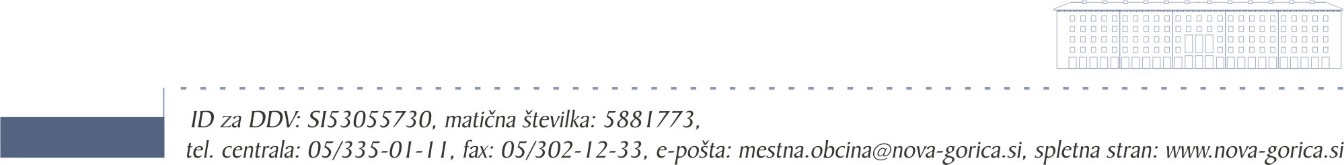 2.1 Podatki o naročnikuNaročnik javnega naročila je: MESTNA OBČINA NOVA GORICA, Trg Edvarda Kardelja 1,  5000 Nova Gorica, matična številka: 5881773, davčna številka: SI 53055730 Sredstva za javno naročilo so zagotovljena v proračunu Mestne občine Nova Gorica na proračunski postavki 10.038 – Investicijsko vzdrževanje in nakup opreme – Kulturni dom Nova Gorica  Kontaktna oseba: Tanja Žgur, telefonska št.: 05 3350-175, elektronski naslov: tanja.zgur@nova-gorica.si. Kontaktna oseba je navedena zgolj za primere tehničnih težav s pridobivanjem in uporabo dokumentacije (npr. težave pri odpiranju dokumentov). Vsa pojasnila v zvezi z vsebino dokumentacije lahko ponudniki zahtevajo zgolj preko portala javnih naročil. Za vsebino dokumentacije so relevantna zgolj pojasnila, ki jih potencialnim ponudnikom posreduje naročnik preko portala javnih naročil. Vsa morebitna ostala pojasnila, ki niso posredovana na zgoraj omenjeni način so zgolj informativne narave in niso pravno zavezujoča.2.2 Vrsta postopka in objava Za oddajo predmetnega javnega naročila se uporabi postopek oddaje naročila male vrednosti. Javno naročilo je objavljeno na Portalu javnih naročil RS in na naslovu https://ejn.gov.si/eJN2  ter na spletni strani Mestne občine Nova Gorica. 2.3 Način in rok za predložitev ponudb Ponudniki morajo ponudbe predložiti v informacijski sistem e-JN na spletnem naslovu https://ejn.gov.si/eJN2, v skladu s točko 3 dokumenta Navodila za uporabo informacijskega sistema za uporabo funkcionalnosti elektronske oddaje ponudb e-JN: PONUDNIKI (v nadaljevanju: Navodila za uporabo e-JN), ki je objavljen na spletnem naslovu https://ejn.gov.si/eJN2.Ponudnik se mora pred oddajo ponudbe registrirati na spletnem naslovu https://ejn.gov.si/eJN2, v skladu z Navodili za uporabo e-JN. Če je ponudnik že registriran v informacijski sistem e-JN, se v aplikacijo prijavi na istem naslovu. Ponudba se šteje za pravočasno oddano, če jo naročnik prejme preko sistema e-JN https://ejn.gov.si/eJN2   najkasneje do 13.8.2021 do  9.00 ure. Za oddano se šteje ponudba, ki je v informacijskem sistemu e-JN označena s statusom »ODDANO«.Ponudnik lahko do roka za oddajo ponudb svojo ponudbo umakne ali spremeni. Če ponudnik v informacijskem sistemu e-JN svojo ponudbo umakne, se šteje, da ponudba ni bila oddana in je naročnik v sistemu e-JN tudi ne bo videl. Če ponudnik svojo ponudbo v informacijskem sistemu e-JN spremeni, je naročniku v tem sistemu odprta zadnja oddana ponudba. Po preteku roka za predložitev ponudb ponudbe ne bo več mogoče oddati. Dostop do povezave za oddajo elektronske ponudbe v tem postopku javnega naročila je na naslednji povezavi https://ejn.gov.si/ponudba/pages/aktualno/aktualno_jnc_podrobno.xhtml?zadevaId=49702.4 Informacije v zvezi z odpiranjem ponudbOdpiranje ponudb bo potekalo avtomatično v informacijskem sistemu e-JN dne 13.8.2021 in se bo začelo ob 9.10 uri na spletnem naslovu https://ejn.gov.si/eJN2.Odpiranje poteka tako, da informacijski sistem e-JN samodejno ob uri, ki je določena za javno odpiranje ponudb, prikaže podatke o ponudniku, o variantah, če so bile zahtevane oziroma dovoljene, ter omogoči dostop do .pdf dokumenta, ki ga ponudnik naloži v sistem e-JN pod razdelek »Predračun«. Javna objava se avtomatično zaključi po preteku 48 ur. Ponudniki, ki so oddali ponudbe, imajo te podatke v informacijskem sistemu e-JN na razpolago v razdelku »Zapisnik o odpiranju ponudb«.2.5 Pravna podlaga Pravna po Zakon o javnem naročanju (ZJN-3, Ur.l. RS 91/2015, ZJN-3A, Ur.l.RS 14/2018),Zakon o interventnih ukrepih za omilitev in odpravo posledic epidemije COVID – 19 (ZIUOOPE, Ur.l. RS, št. 80/20, 98/20 – ZIUPDV, 101/20 – odl.US)Zakon o pravnem varstvu v postopkih javnega naročanja (ZPVPJN, Ur.l. RS, št. 43/2011, št. 60/2011-ZTP-D,63/2013, 90/2014-ZDU-1, 95/2014-ZIPRS1415-C, 96/2015-ZIPRS1617, 80/2016-ZIPRS1718, 60/2017),Obligacijski zakonik (OZ-UPB Ur. L. RS, št. 97/2007),Zakon o intergriteti in preprečevanju korupcije (ZIntPK, Ur.l.RS, št. 69/2011-UPB2),Kazenski zakonik (50/2012-UPB),Zakon o odgovornosti pravnih oseb za kazniva dejanja (Ur.l.RS, št. 98/2004 – ZOPOKD-UPB1, 65/2008 – ZOPOKD-B, 57/12),Zakon o varstvu osebnih podatkov ( 94/2007-UPB1),Zakon o gospodarskih družbah (ZGD-1, Ur.l. RS, št. 65/2009-UPB3, 83/2009 Odl., 33/2011, 91/2011, 100/2011, 32/12, 57/12, 44/13 – Odl. US, 82/13, 55/15 in 15/17) inDrugi veljavni predpisi, ki urejajo področje, na katerega se nanaša javno naročilo in druga veljavna zakonodaja. 2.6 Način priprave ponudbePonudniki so pozvani, da predložijo ponudbo za celotno razpisano javno naročilo. Ponudba je lahko samostojna, skupna ali s podizvajalci.Samostojna ponudba je tista ponudba, v kateri nastopa samo en gospodarski subjekt (samostojni ponudnik), ki sam izpolnjuje vse razpisane pogoje in zahteve ter sam v celoti prevzema izvedbo naročila. Skupna ponudbaNa podlagi tretjega odstavka 10. člena ZJN-3 lahko v postopku javnega naročanja sodelujejo tudi skupine gospodarskih subjektov, vključno z začasnimi združenji. Skupinam ponudnikov ni treba prevzeti kakršnekoli pravne oblike.Skupina ponudnikov mora predložiti pravni akt o skupnem nastopanju, iz katerega bo nedvoumno razvidno naslednje:imenovanje nosilca posla pri izvedbi javnega naročila,pooblastilo nosilcu posla in odgovorni osebi za podpis ponudbe ter podpis pogodbe,obseg posla (natančna navedba vrste in obsega del), ki ga bo opravil posamezni ponudnik in njihove odgovornosti,izjava, da so vsi ponudniki v skupni ponudbi seznanjeni z navodili ponudnikom in razpisnimi pogoji ter merili za dodelitev javnega naročila in da z njimi v celoti soglašajo,izjava, da so vsi ponudniki seznanjeni s plačilnimi pogoji iz te dokumentacije inneomejena solidarna odgovornost vseh ponudnikov v skupni ponudbi.Razvidno mora biti, katera dela bo izvajal posamezni partner in vrednost del. Vodilni partner mora biti hkrati pooblaščen za prevzem in prenos navodil v imenu in za račun vsakega partnerja posebej in za vse partnerje v skupini izvajalcev. Določi se tudi pooblaščenega zastopnika izvajalca. V primeru predložitve skupne ponudbe se tehnična in kadrovska sposobnost upošteva kot seštevek partnerjev v skupni ponudbi. V kolikor se ponudnik sklicuje na kapacitete drugih gospodarskih subjektov, mora predložiti dokazilo, da bo imel na voljo sredstva, potrebna za izvedbo naročila. Kot dokazilo mora predložiti zavezujoč pravni akt, sklenjen za ta namen. Ponudba s podizvajalci je ponudba, v kateri poleg ponudnika kot glavnega izvajalca, nastopajo tudi drugi gospodarski subjekti (v nadaljevanju: podizvajalci).V skladu z definicijo prvega odstavka 94. člena ZJN-3 je podizvajalec gospodarski subjekt, ki je pravna ali fizična oseba in za ponudnika, s katerim je naročnik sklenil pogodbo o izvedbi javnega naročila, dobavlja blago ali izvaja storitev, ki je neposredno povezana s predmetom javnega naročila.V razmerju do naročnika ponudnik v celoti odgovarja za izvedbo prevzetega naročila ne glede na število podizvajalcev.Ponudnik lahko del javnega naročila odda v podizvajanje, vendar v podizvajanje ne sme oddati celotnega javnega naročila. Ponudnik, ki izvaja javno naročilo z enim ali več podizvajalci, mora imeti ob sklenitvi pogodbe z naročnikom ali med njenim izvajanjem, sklenjene pogodbe s podizvajalci. Podizvajalec mora naročniku posredovati kopijo pogodbe, ki jo je sklenil s svojim naročnikom (ponudnikom), v petih dneh od sklenitve te pogodbe, v kolikor tega ne stori izvajalec. Naročnik ponudnike opozarja na novejšo prakso prekrškovnega sodišča in Državne revizijske komisije, ki vlaga obdolžilne predloge na pristojno sodišče iz razloga, ker je v primeru, da ponudnik ob oddaji ponudbe izjavi, da ne nastopa s podizvajalci, po sklenitvi pogodbe pa kot izvajalec priglasi podizvajalce, lahko storjen prekršek dajanja neresnične izjave po peti točki prvega odstavka 112. člena ZJN-3, za katerega je zagrožena tudi stranska sankcija izločitve iz postopka javnega naročanja. Zaradi navedenega se morajo ponudniki zavedati, da bo naročnik vsako nominacijo novega podizvajalca preveril z vidika dajanja lažnih izjav in v primeru, da se izkaže, da je podan zakonski dejanski stan prekrška, ustrezno ukrepal. Kadar namerava ponudnik izvesti javno naročilo s podizvajalci, mora ponudnik v ponudbi:navesti vse podizvajalce ter vsak del javnega naročila, ki ga namerava oddati v podizvajanje, kontaktne podatke in zakonite zastopnike predlaganih podizvajalcev,izpolnjene ESPD teh podizvajalcev v skladu z 79. členom ZJN-3 terpriložiti zahtevo podizvajalca za neposredno plačilo, če podizvajalec to zahteva in soglasje ponudnika, da naročnik neposredno plača podizvajalcu Prav tako mora ponudnik, v primeru, da zamenja podizvajalca oziroma sklene pogodbo z novim podizvajalcem v roku 5 dni po spremembi predložiti vse podatke iz prejšnjega odstavka. V kolikor izvajalec tega ne bo storil, ima naročnik pravico, da za vsako ugotovljeno kršitev izvajalcu zaračuna pogodbeno kazen v višini 5.000,00 EUR za neobveščanje o posameznem podizvajalcuNaročnik bo vsakega zamenjanega oziroma novega podizvajalca po podpisu osnovne pogodbe preveril, ali izpolnjuje predpisane pogoje za podizvajalca in to potrdil izvajalcu. Podizvajalec ne sme pričeti z deli, dokler ne sklene pogodbe s svojim naročnikom (izbranim izvajalcem) in dokler ga ne potrdi naročnik. Neposredno plačilo podizvajalcem na podlagi ZJN-3 ni več a priori obvezno, zaradi česar lahko do neposrednega plačila podizvajalcem pride samo v primeru, da podizvajalec to zahteva, pri čemer je lahko takšna zahteva podana zgolj ob oddaji ponudbe glavnemu izvajalcu, ki mora zahtevo posredovati naročniku ob prvi priglasitvi podizvajalca. V kolikor zahteva za neposredno plačilo s strani podizvajalca ne bo dana pravočasno, takšne zahteve v kasnejši fazi izvedbe del naročnik ne rabi več upoštevati, razen v kolikor so izpolnjeni pogoji po 631. členu OZ.Kadar namerava ponudnik izvesti javno naročilo s podizvajalcem, ki zahteva neposredno plačilo, mora:glavni izvajalec v pogodbi pooblastiti naročnika, da na podlagi potrjenega računa oziroma situacije s strani ponudnika neposredno plačuje podizvajalcu,podizvajalec predložiti soglasje, na podlagi katerega naročnik namesto ponudnika poravna podizvajalčevo terjatev do ponudnika,glavni izvajalec svojemu računu ali situaciji priloži račun ali situacijo podizvajalca, ki ga je predhodno potrdil. Če se neposredno plačilo podizvajalcem ne bo izvajalo, naročnik od glavnega izvajalca zahteva, da mu najpozneje v 60 dneh od plačila končnega računa oziroma situacije pošlje svojo pisno izjavo in pisno izjavo vseh podizvajalcev, ki ne bodo neposredno plačani s strani naročnika, da je podizvajalec, ki ni bil neposredno plačan, prejel plačilo za izvedene storitve oziroma dobavljeno blago, neposredno povezano s predmetom javnega naročila. Če glavni izvajalec ne ravna v skladu z navedeno zahtevo, je naročnik na podlagi sedmega odstavka 94. člena ZJN-3 Državni revizijski komisiji dolžan podati predlog za uvedbo postopka o prekršku iz 2. točke prvega odstavka 112. člena ZJN-3.Ponudnik mora predložiti tudi izpolnjen obrazec OBR-7  za vse podizvajalce.Poleg tega je potrebno za vsakega podizvajalca predložiti še izjavo o izpolnjevanju in sprejemanju pogojev za izvedbo naročila OBR-5 z zahtevanimi prilogami. V kolikor podizvajalec ne izpolnjuje pogojev določenih v OBR-5, ne sme sodelovati pri izvedbi javnega naročila. V primeru, da ponudnik na razpisanem javnem naročilu ne bo angažiral podizvajalcev, mora podpisati izjavo OBR-3, da bo dela izvajal sam in da nima podizvajalcev. Naročnik bo za vse nove podizvajalce, ki niso bili navedeni v ponudbi s podizvajalci (zamenjava podizvajalcev ali uvedba novih podizvajalcev v delo) preden jih bo potrdil, zahteval predložitev vse dokumentacije, ki se zahteva za podizvajalce (izpolnjevanje pogojev in predložitev dokazil iz OBR-5). V kolikor podizvajalci pogojev ne bodo izpolnjevali, jih naročnik ne bo potrdil. Izbrani ponudnik mora naročniku v postopku javnega naročanja ali pri izvajanju javnega naročila posredovati podatke o:svojih ustanoviteljih, družbenih, vključno s tihimi družbeniki, delničarjih, komanditistih ali drugih lastnikih in podatke o lastniških deležih navedenih oseb;gospodarskih subjektih, za katere se glede na določbe zakona, ki ureja gospodarske družbe, šteje, da so z njim povezane družbe,Izbrani ponudnik mora podatke iz prejšnjega odstavka posredovati naročniku v roku osmih dni od prejema poziva.Naročnik dopušča, da isti gospodarski subjekt predloži več ponudb, vendar le v kolikor v različnih ponudbah nastopa v različnih vlogah (bodisi kot samostojni ponudnik, bodisi kot partner v skupnem nastopu), medtem ko lahko isti gospodarski subjekt v isti vlogi (bodisi kot ponudnik, bodisi kot partner v skupnem nastopu) odda zgolj eno ponudbo. V primeru, da bo isti gospodarski subjekt predložil več kot eno ponudbo, v kateri bo nastopal v isti vlogi, bodo vse ponudbe tega gospodarskega subjekta izločene iz postopka oddaje javnega naročila. V primeru, da pa isti gospodarski subjekt nastopa v dveh ali več ponudbah v različnih vlogah, bodisi kot ponudnik bodisi kot partner v skupni ponudbi, cenejša ponudba, v kateri nastopa isti ponudnik, po roku za oddajo ponudb ne sme biti umaknjena, sicer bodo vse ponudbe, v katerih nastopa tak ponudnik, izločene iz postopka oddaje javnega naročila. Gospodarski subjekt lahko kot podizvajalec nastopa v ponudbah različnih ponudnikov.2.7 Jezik v ponudbiPonudba in ostala dokumentacija, ki se nanaša na ponudbo, mora biti obvezno napisana v slovenskem jeziku.2.8 Stroški za izdelavo ponudbe Izbira ponudbe je izključna pravica naročnika. Naročnik ne plača ponudnikom nobenih stroškov in ne prevzema odškodninske odgovornosti v zvezi z izdelavo ponudb ali kasnejšimi opravili. Naročnik tudi ne odgovarja za škodo, ki bi jo utrpel ponudnik, ker njegova ponudba ni bila sprejeta in v primeru, da naročnik v skladu z ZJN-3 ustavi postopek, zavrne vse ponudbe ali odstopa od predmeta javnega naročanja.2.9 Pojasnjevanje dokumentacije v zvezi z oddajo javnega naročilaPojasnila o vsebini dokumentacije v zvezi z oddajo javnega naročila sme prijavitelj zahtevati pisno preko vprašanj na Portalu javnih naročil RS. Kontaktna oseba naročnika bo vsa obvestila, pojasnila in druge informacije o javnem naročilu objavljala na Portalu javnih naročil RS.Skrajni rok do katerega prijavitelj lahko še zahteva dodatna pojasnila v zvezi z dokumentacijo v zvezi z oddajo javnega naročila je 8 dni pred iztekom roka (10.8.2021 do 12.00 ure). Naročnik bo dodatno pojasnilo v zvezi z dokumentacijo v zvezi z oddajo javnega naročila posredoval preko portala javnih naročil najpozneje tri dni pred iztekom roka za oddajo ponudb (10.8.2021), pod pogojem, da je bila zahteva posredovana pravočasno.Vsako tako objavljeno pojasnilo postane del dokumentacije v zvezi z oddajo javnega naročila. 2.10 Spremembe in dopolnitve dokumentacije v zvezi z oddajo javnega naročilaNaročnik sme v skladu s 67. členom ZJN-3 spremeniti ali dopolniti dokumentacijo v zvezi z oddajo javnega naročila. Tovrstne spremembe in dopolnitve bo naročnik izdal v obliki dodatkov k dokumentaciji v zvezi z oddajo javnega naročila. Vsak dodatek k dokumentaciji v zvezi z oddajo javnega naročila postane sestavni del dokumentacije v zvezi z oddajo javnega naročila. Kot del dokumentacije v zvezi z oddajo javnega naročila štejejo tudi vprašanja in odgovori, objavljeni na portalu javnih naročil. Naročnik bo po potrebi podaljšal rok za oddajo prijav, da bo ponudnikom omogočil upoštevanje dopolnitev. S premaknitvijo roka za oddajo prijav se pravice in obveznosti naročnika in prijaviteljev vežejo na nove roke, ki posledično izhajajo iz podaljšanega roka za oddajo ponudb.2.11 Finančno zavarovanje za dobro izvedbo pogodbenih obveznostiPonudnik mora k dokumentaciji v zvezi z oddajo javnega naročila priložiti svojo izjavo, da bo naročniku izročil finančno zavarovanje za dobro izvedbo pogodbenih obveznosti OBR-15. Izvajalec mora najkasneje v roku 15 dni od sklenitve pogodbe, kot pogoj za veljavnost pogodbe, naročniku izročiti brezpogojno finančno zavarovanje za dobro izvedbo pogodbenih obveznosti v zahtevani obliki, glede na vzorec iz dokumentacije v zvezi z oddajo javnega naročila, v višini 10% od pogodbene vrednosti (z DDV), veljavno še 30 dni od datuma dokončanja pogodbenih del.  Kadar je kot najugodnejša izbrana skupna ponudba skupine izvajalcev, mora biti naročnik finančnega zavarovanja v garanciji za dobro izvedbo del vodilni partner. 2.12 Finančno zavarovanje za odpravo napak v garancijski dobi Ponudnik mora dokumentaciji v zvezi z oddajo javnega naročila priložiti svojo izjavo, da bo naročniku izročil finančno zavarovanje za odpravo napak v garancijski dobi OBR-17. Izvajalec bo izročil naročniku finančno zavarovanje za odpravo napak v garancijski dobi pred potekom veljavnosti finančnega zavarovanja za dobro izvedbo pogodbenih  obveznosti.  Izvajalec bo moral naročniku izročiti finančno zavarovanje, brezpogojno in nepreklicno, unovčljivo na prvi poziv v skupni vrednosti 5% skupne pogodbene vrednosti (z DDV) z veljavnostjo še 30 dni več kot je pogodbeno dogovorjen najdaljši garancijski rok. Kadar je kot najugodnejša izbrana skupna ponudba skupine izvajalcev, mora biti naročnik finančnega zavarovanja v finančnem zavarovanju za dobro izvedbo del vodilni partner.2.13 Zavarovanje odgovornostiIzvajalec se zaveže zavarovati predmet te pogodbe zoper vse zavarovalne rizike pri pristojni zavarovalnici za čas izvajanja pogodbenih del do uspešne predaje predmeta te pogodbe naročniku.2.14 Rok plačila in način obračunavanja Naročnik bo pogodbena dela plačal v skladu z veljavnimi predpisi dan po uradno prejetem in potrjenem računu. Plačilo prične teči naslednji dan po prejemu računa. Isti plačilni pogoji veljajo tudi za podizvajalce.Izvajalec mora svojemu računu obvezno priložiti račune svojih podizvajalcev, ki jih je predhodno potrdil. 2.15 Veljavnost ponudbe Ponudba brez kakršnihkoli popravkov ponudbenih cen mora veljati do  31.10.2021.                                                                                                                       V primeru vloženega zahtevka za revizijo so ponudniki vezani na ponudbo do sklenitve pogodbe z izbranim ponudnikom oziroma drugačne odločitve naročnika ali Državne revizijske komisije. 2.16 Variantne ponudbeVariantne ponudbe niso dopustne.2.17 Ponudbeni predračunPonudnik mora v predračunu ponujati vse pozicije, ob upoštevanju tehničnih specifikacij. Ponudnik izpolni vse postavke v Predračunu, in sicer na dve decimalni mesti. V kolikor ponudnik cene v posamezno postavko ne vpiše, se šteje, da predmetne postavke ne ponuja in tako ne izpolnjuje vseh zahtev naročnika iz predmetne dokumentacije v zvezi z oddajo javnega naročila. Ponudnik mora za vsako postavko v ponudbenem predračunu (popisu) obvezno vnesti proizvajalca in model, ki ga ponuja ter priložiti katalog oziroma tehnične specifikacije. Tako navedba proizvajalca vključno s ponujenim modelom, kot tudi katalog oziroma tehnične specifikacije niso predmet dopolnjevanja ponudbe. V kolikor ponudnik zahtevanih podatkov ne bo predložil v ponudbi, bo naročnik tako ponudbo zavrnil. V kolikor ponudnik vpiše ceno nič (0) EUR, se šteje, da ponuja postavko brezplačno. Ponudnik ne sme spreminjati vsebine predračuna. Cene v ponudbi morajo biti izražene v evrih in morajo vključevati elemente, iz katerih so sestavljene. Cene za opravljeno storitev morajo biti fiksne in nespremenljive do zaključka izvedbe javnega naročila. Ponudnik ni upravičen do podražitev. Če bo ponudnik ponudil neobičajno nizko ceno, bo naročnik ravnal skladno z določili 89. člena ZJN-3, preden bo takšno ponudbo zavrnil. Kandidati lahko ponudijo le javno naročilo v celoti.Ponudnik skladno z zgornjimi zahtevami izpolni tudi Povzetek predračuna (rekaptulacija) Ponudnik v informacijskem sistemu e-JN v razdelek »Predračun« naloži izpolnjen obrazec »Povzetek predračuna (rekapitulacija)« v .pdf datoteki, ki bo dostopen na javnem odpiranju ponudb, obrazec »Predračun« pa naloži v razdelek »Drugi dokumenti«. V primeru razhajanj med podatki v Povzetku predračuna (rekapitulaciji) – naloženim v razdelek »Predračun« in celotnim predračunom – naloženim v razdelek »Drugi dokumenti«, kot veljavni štejejo podatki, v celotnem predračunu, naloženim v razdelku »Drugi dokumenti«2.18  Izločitev ponudb, ustavitev postopka, zavrnitev vseh        ponudb, odstop od izvedbe javnega naročilaNaročnik si pridržuje pravico do izločitve ponudb, ustavitve postopka, zavrnitve vseh ponudb ali odstopa od izvedbe javnega naročila, v skladu z določili 90. člena ZJN-3.  2.19 Zaupnost podatkovNaročnik bo kot poslovno skrivnost ali kot tajnost varoval le tiste podatke v ponudbi, ki so označeni kot poslovna skrivnost oziroma tajnost in ki jih kot takšne opredeljuje veljavna zakonodaja. Javni podatki so količina iz specifikacije, cena na enoto, vrednost posamezne postavke in skupna vrednost iz ponudbe, v primeru merila ekonomsko najugodnejše ponudbe pa tisti podatki, ki so vplivali na razvrstitev ponudbe v okviru drugih meril.2.20 Izključitev ponudnikov, ki so sodelovali pri pripravi dokumentacijePonudnik ne sme biti posredno ali neposredno povezan s svetovalci ali katero koli osebo, ki je pripravljala načrt, specifikacije in drugo dokumentacijo, na katerega se nanaša predmetno javno naročilo. 2.21 Dopustne dopolnitve ponudbNaročnik bo v primeru formalno nepopolne ponudbe, v kolikor določenega dejstva ne bo mogel sam preveriti, dopustil in omogočil dopolnitev take ponudbe v skladu z določili 89. člena ZJN-3. Ponudnik ne bo smel spreminjati skupne vrednosti ponudbe.Če ponudnik v roku, ki mu ga bo določil naročnik, ne bo ustrezno dopolnil ponudbe, bo naročnik tako ponudbo izločil. 2.22 Tuji ponudnikiVsa dokumentacija je v slovenskem jeziku in je naročnik ne prevaja za tuje ponudnike.Ponudniki s sedežem v tuji državi morajo izpolnjevati enake pogoje kot ponudniki s sedežem v Republiki Sloveniji. Ponudniki s sedežem v tuji državi morajo predložiti zahtevana ustrezna dokazila pristojnih institucij. Če ni drugače določeno, tuji ponudnik izkaže izpolnjevanje pogojev s fotokopijami dokazil, ki odražajo aktualno pravnorelevantno stanje. V primeru, da pristojni organi tuje države ne izdajajo tovrstnih dokazil, ponudnik predloži lastno pisno izjavo, overjeno pred pristojnim organom države, kjer ima tak ponudnik svoj sedež (Upravnim ali sodnim organom, notarjem ali pristojno strokovno ali trgovinsko zbornico) ali pisno izjavo, dano pod kazensko in materialno odgovornostjo, če tako določa nacionalni zakon. Tako dokazila pristojnih institucij kot tudi overjene izjave tujega ponudnika morajo biti prevedene v slovenski jezik. Predložen mora biti prevod slovenskega sodnega tolmača. V kolikor ima ponudnik sedež v tujini, mora v obrazcu 1 (ponudba) podatki o ponudniku, hkrati navesti tudi pooblaščenca za vročanje v Republiki Sloveniji. 2.23 Odločitev o oddaji naročilaNaročnik bo v roku petih dni po končanem preverjanju in ocenjevanju ponudb obvestil vsakega ponudnika o sprejeti odločitvi v zvezi z oddajo javnega naročila. Odločitev o oddaji naročila naročnik sprejme najpozneje v roku 90 dni od roka za oddajo ponudb in mora biti vsebinsko v skladu s 3. odstavkom 90. člena ZJN-3. Naročnik bo o vseh odločitvah v zvezi s postopkom javnega naročanja obvestil ponudnike na način, da podpisano odločitev glede tega objavi na portalu javnih naročil. 2.24 Preveritev ponudbeV kolikor bo naročnik ugotovil, da je izbrani ponudnik v ponudbi predložil neresnična in zavajajoča dokazila, je dolžan ponudnika izločiti iz nadaljnjega postopka. 2.25 Sklenitev pogodbePogodba bo pripravljena v skladu z vzorcem pogodbe iz te dokumentacije v zvezi z oddajo javnega naročila. Izbrani ponudnik mora pogodbo podpisati in jo vrniti naročniku najkasneje v roku 5 dni po prejemu pogodbe v podpis.Če se ponudnik v tem roku ne odzove na podpis pogodbe, se šteje, da je odstopil od ponudbe.2.26 Zahtevek za revizijoNa podlagi Zakona o pravnem varstvu v postopkih javnega naročanja (Uradni list RS, št. 43/11, 60/11-ZTP-D in 63/2013, v nadaljevanju: ZPVPJN) se lahko zahtevek za revizijo vloži v vseh stopnjah postopka oddaje javnega naročila in zoper vsako ravnanje naročnika, razen če zakon, ki ureja oddajo javnih naročil ali ZPVPJN ne določa drugače. Vlagatelj mora zahtevku za revizijo zoper vsebino dokumentacije v zvezi z oddajo javnega naročila ali vsebino objave priložiti potrdilo o plačilu takse v višini 2.000,00 EUR.Zahtevek za revizijo se vloži prek portala eRevizija.Vlagatelj mora zahtevku za revizijo priložiti oz. navesti:ime in naslov vlagatelja zahtevka (v nadaljnjem besedilu: vlagatelj) ter kontaktno osebo,ime naročnika,oznako javnega naročila ali odločitve o oddaji javnega naročila ali priznanju sposobnosti,,predmet javnega naročila,očitane kršitve ter dejstva in dokaze, s katerimi se kršitve dokazujejo. pooblastilo za zastopanje v predrevizijskem in revizijskem postopku, če vlagatelj nastopa s pooblaščencem,navedbo, ali gre v konkretnem postopku javnega naročila za sofinanciranje iz evropskih sredstev in iz katerega sklada,potrdilo o vplačilu takse.Vlagatelj po preteku roka, določenega za predložitev ponudb, ne more navajati kršitev, ki so mu bile ali bi mu morale biti znane pred potekom tega roka, pa kljub temu ni vložil zahtevka za revizijo že pred potekom roka, določenega za predložitev ponudb, razen v primerih, ko dokaže, da zatrjevanih kršitev objektivno ni bilo mogoče ugotoviti pred tem trenutkom.2.27 Merila za izbiro najugodnejšega ponudnikaNaročnik bo najugodnejšo ponudbo izbral na podlagi »ekonomsko najugodnejše ponudbe« z uporabo merila »najnižja ponudbena cena«.Naročnik bo javno naročilo oddal ponudniku, ki bo dosegel najvišje število točk po posameznem sklopu, izračunanih po naslednji formuli:Točke (T) = najnižja ponujena cena/ponujena cena ponudnika x 100POGOJI ZA UGOTAVLJANJE SPOSOBNOSTIUSTREZNOST ZA OPRAVLJANJE POKLICNE DEJAVNOSTI ( tretji odstavek Gospodarski subjekt mora biti registriran za opravljanje dejavnosti, ki je predmet tega javnega naročila in vpisan v enega od poklicnih ali poslovnih registrov, ki se vodijo v državi članici, v kateri ima gospodarski subjekt sedež. Če morajo imeti gospodarski subjekti določeno dovoljenje ali biti člani določene organizacije, da lahko v svoji matični državi opravljajo določeno storitev, morajo v postopku za oddajo javnega naročila predložiti dokazilo o tem dovoljenju ali članstvu. DOKAZILO: OBR-5 Naročnik si pridržuje pravico, da preveri obstoj in vsebino navedb v ponudbi, v kolikor se bo pojavil dvom o resničnosti ponudnikovih izjav. V kolikor takšna preveritev ne bo mogoča, bo naročnik od gospodarskega subjekta zahteval predložitev kopije vpisa v enega od poklicnih ali poslovnih registrov oziroma primerljivega dokazila. Gospodarski subjekti, ki nimajo sedeža v RS, morajo predložiti potrdilo ter ustrezno dovoljenje. Če država, v kateri ima gospodarski subjekt svoj sedež ne izdaja takšnih dokumentov, lahko gospodarski subjekt predloži zapriseženo izjavo prič ali zapriseženo izjavo zakonitega zastopnika. (v primeru skupne ponudbe mora pogoj izpolniti vsak izmed partnerjev, v primeru da gospodarski subjekt nastopa s podizvajalci morajo pogoj izpolniti tudi podizvajalci)NEOBSTOJ OBVEZNIH IZKLJUČITVENIH RAZLOGOV Pogoj Naročnik bo iz sodelovanja v postopku javnega naročanja izključil gospodarski subjekt, če ugotovi ali je drugače seznanjen, da je bila gospodarskemu subjektu ali osebi, ki je članica upravnega, vodstvenega ali nadzornega organa tega gospodarskega subjekta ali ki ima pooblastila za njegovo zastopanje ali odločanje ali nadzor v njem, izrečena pravnomočna sodba, ki ima elemente naslednjih kaznivih dejanj, ki so opredeljena v Kazenskem zakoniku (Uradni list RS, 50/12 – uradno prečiščeno besedilo in 54/15; v nadaljnjem besedilu: KZ-1)-– terorizem (108. člen KZ-1),– financiranje terorizma (109. člen KZ-1),– ščuvanje in javno poveličevanje terorističnih dejanj (110. člen KZ-1),– novačenje in usposabljanje za terorizem (111. člen KZ-1),– spravljanje v suženjsko razmerje (112. člen KZ-1),– trgovina z ljudmi (113. člen KZ-1),– sprejemanje podkupnine pri volitvah (157. člen KZ-1),– kršitev temeljnih pravic delavcev (196. člen KZ-1),– goljufija (211. člen KZ-1),– protipravno omejevanje konkurence (225. člen KZ-1),– povzročitev stečaja z goljufijo ali nevestnim poslovanjem (226. člen KZ-1),– oškodovanje upnikov (227. člen KZ-1),– poslovna goljufija (228. člen KZ-1),– goljufija na škodo Evropske unije (229. člen KZ-1),– preslepitev pri pridobitvi in uporabi posojila ali ugodnosti (230. člen KZ-1),– preslepitev pri poslovanju z vrednostnimi papirji (231. člen KZ-1),– preslepitev kupcev (232. člen KZ-1),– neupravičena uporaba tuje oznake ali modela (233. člen KZ-1),– neupravičena uporaba tujega izuma ali topografije (234. člen KZ-1),– ponareditev ali uničenje poslovnih listin (235. člen KZ-1),– izdaja in neupravičena pridobitev poslovne skrivnosti (236. člen KZ-1),– zloraba informacijskega sistema (237. člen KZ-1),– zloraba notranje informacije (238. člen KZ-1),– zloraba trga finančnih instrumentov (239. člen KZ-1),– zloraba položaja ali zaupanja pri gospodarski dejavnosti (240. člen KZ-1),– nedovoljeno sprejemanje daril (241. člen KZ-1),– nedovoljeno dajanje daril (242. člen KZ-1),– ponarejanje denarja (243. člen KZ-1),– ponarejanje in uporaba ponarejenih vrednotnic ali vrednostnih papirjev (244. člen KZ-1),– pranje denarja (245. člen KZ-1),– zloraba negotovinskega plačilnega sredstva (246. člen KZ-1),– uporaba ponarejenega negotovinskega plačilnega sredstva (247. člen KZ-1),– izdelava, pridobitev in odtujitev pripomočkov za ponarejanje (248. člen KZ-1),– davčna zatajitev (249. člen KZ-1),– tihotapstvo (250. člen KZ-1),– zloraba uradnega položaja ali uradnih pravic (257. člen KZ-1),– oškodovanje javnih sredstev (257.a člen KZ-1),– izdaja tajnih podatkov (260. člen KZ-1),– jemanje podkupnine (261. člen KZ-1),– dajanje podkupnine (262. člen KZ-1),– sprejemanje koristi za nezakonito posredovanje (263. člen KZ-1),– dajanje daril za nezakonito posredovanje (264. člen KZ-1),– hudodelsko združevanje (294. člen KZ-1).DOKAZILO: OBR-5 izjava in soglasje za pridobitev podatkov iz kazenske evidence za pravne osebe (OBR-21) in soglasje za pridobitev podatkov iz kazenske evidence za fizične osebe (OBR-22), potrdilo iz kazenske evidence iz obdobja zadnjih treh mesecev do roka za oddajo ponudb. Potrdilo iz kazenske evidence se zahteva z namenom, da bo naročnik lahko sam preveril nekaznovanost tudi po roku za oddajo ponudb. (sklep Dkom št: 018-129/2019)V kolikor naročnik ne bo prejel potrdila iz kazenske evidence, ki bo izkazovalo stanje pred rokom za oddajo ponudb, bo naročnik primoran  zahtevati lastno izjavo, dano pred upravnim organom ali notarjem, da na dan, ko je potekel rok za oddajo ponudbe relevantni gospodarski subjekti in fizične osebe niso bili kaznovani.(v primeru skupne ponudbe mora pogoj izpolniti vsak izmed partnerjev, v primeru da gospodarski subjekt nastopa s podizvajalci morajo pogoj izpolniti tudi podizvajalci)PogojGospodarski subjekt mora imeti izpolnjene obvezne dajatve in druge denarne nedavčne obveznosti v skladu z zakonom, ki ureja finančno upravo, ki jih pobira davčni organ v skladu s predpisi države, v kateri ima sedež, ali predpisi države naročnika, pri čemer vrednost morebitnih neplačanih zapadlih obveznosti na dan oddaje ponudbe ne znaša 50 eurov ali več. Šteje se, da gospodarski subjekt nima izpolnjenih obveznosti iz prejšnjega stavka tudi, če na dan oddaje ponudbe ni imel predloženih vseh obračunov davčnih odtegljajev za dohodke iz delovnega razmerja za obdobje zadnjih petih let do dne oddaje ponudbe. DOKAZILO: OBR-5 Naročnik si pridržuje pravico, da preveri obstoj in vsebino navedb v ponudbi, v kolikor se bo pojavil dvom o resničnosti ponudnikovih izjav.  (v primeru skupne ponudbe mora pogoj izpolniti vsak izmed partnerjev, v primeru da gospodarski subjekt nastopa s podizvajalci morajo pogoj izpolniti tudi podizvajalci)Pogoj – negativne reference (a točka četrtega odstavka 75. člena ZJN-3)Gospodarski subjekt na dan, ko poteče rok za oddajo ponudb, ni izločen iz postopkov oddaje javnih naročil zaradi uvrstitve v evidenco gospodarskih subjektov z negativnimi referencami.DOKAZILO: OBR-5 Naročnik si pridržuje pravico, da preveri obstoj in vsebino navedb v ponudbi, v kolikor se bo pojavil dvom o resničnosti ponudnikovih izjav. (v primeru skupne ponudbe mora pogoj izpolniti vsak izmed partnerjev, v primeru da gospodarski subjekt nastopa s podizvajalci morajo pogoj izpolniti tudi podizvajalci)Pogoj – b točka četrtega odstavka 75. členaPristojni organ Republike Slovenije ali druge države članice ali tretje države pri Gospodarskemu subjektu v zadnjih treh letih pred potekom roka za oddajo ponudb ali prijav njem ni ugotovil dveh kršitev v zvezi s plačilom za delo, delovnim časom, počitki, opravljanjem dela na podlagi pogodb civilnega prava kljub obstoju elementov delovnega razmerja ali v zvezi z zaposlovanjem na črno, za kateri bi mu bila s pravnomočno odločitvijo ali več pravnomočnimi odločitvami izrečena globa za prekršek. DOKAZILO: OBR-5 Naročnik si pridržuje pravico, da preveri obstoj in vsebino navedb v ponudbi, v kolikor se bo pojavil dvom o resničnosti ponudnikovih izjav. (v primeru skupne ponudbe mora pogoj izpolniti vsak izmed partnerjev, v primeru da gospodarski subjekt nastopa s podizvajalci morajo pogoj izpolniti tudi podizvajalci)POGOJ – 91. člen ZJN-3Ponudnik potrjuje, da ni neposredno ali posredno povezan z naročnikom na način, da bi ta povezava lahko vplivala na objektivno in nepristransko opravljanje nalog v zvezi z javnim naročilom ali vzbujala dvom o njeni objektivnosti in nepristranskosti.DOKAZILO: OBR-5Naročnik si pridržuje pravico, da preveri obstoj in vsebino navedb v ponudbi, v kolikor se bo pojavil dvom o resničnosti ponudnikovih izjav. (v primeru skupne ponudbe mora pogoj izpolniti vsak izmed partnerjev, v primeru da gospodarski subjekt nastopa s podizvajalci morajo pogoj izpolniti tudi podizvajalci)EKONOMSKI IN FINANČNI POLOŽAJPonudnik/partner v zadnjih šestih mesecih do objave tega javnega naročila ni imel blokiranega nobenega transakcijskega računa. DOKAZILO: OBR-5 Naročnik si pridržuje pravico, da preveri obstoj in vsebino navedb v ponudbi, v kolikor se bo pojavil dvom o resničnosti ponudnikovih izjav. (v primeru skupne ponudbe mora pogoj izpolniti vsak izmed partnerjev, v primeru da gospodarski subjekt nastopa s podizvajalci morajo pogoj izpolniti tudi podizvajalci)TEHNIČNA SPOSOBNOSTPonudnik mora kot obvezni pogoj predložiti najmanj:1 (eno) referenco dobave in izobraževanja lučnega krmilnika, ki ga ponuja, ki jo je v obdobju zadnjih treh let od datuma objave tega naročila uspešno izvedel in1 (eno) referenco dobave svetil istega tipa kot jih ponuja, ki jo je v obdobju zadnjih treh let od datuma objave tega naročila uspešno izvedel in1 (eno) referenco dobave in montaže inteligentnih scenskih svetil v znesku najmanj 20.000,00 EUR brez DDV, ki jo je v obdobju zadnjih treh let od datuma objave tega naročila uspešno izvedel in1 (eno) referenco dobave DLP laser fosfor projektorja svetilnosti vsaj 9500 ansi lumnov, ki jo je v obdobju zadnjih treh let od datuma objave tega naročila uspešno izvedelNaročnik bo lahko pred sklenitvijo pogodbe o oddaji naročila preveril obstoj in vsebino podatkov iz izbrane ponudbe oziroma drugih navedb iz ponudbe. Ponudnik mora k ponudbi predložiti izjavo proizvajalca o pooblaščenosti za izobraževanje z navedbo trenerja. DOKAZILO: Potrjena referenca s strani referenčnega naročnika. Naročnik si pridržuje pravico, da preveri obstoj in vsebino navedb v ponudbi, v kolikor se bo pojavil dvom o resničnosti ponudnikovih izjav. DRUGI IZKLJUČITVENI RAZLOGIGospodarski subjekt na dan, ko poteče rok za oddajo ponudb uvrščen v evidenco poslovnih subjektov iz 35. člena Zakona o integriteti in preprečevanju korupcije (Uradni list RS, št. 69/2011- ZintPK-UPB2)Naročnik bo iz sodelovanja v postopku oddaje javnega naročila izključil gospodarski subjekt:če mu bo naročnik na kakršenkoli način izkazal kršitev obveznosti v zvezi z izpolnjevanjem veljavne obveznosti na področju okoljskega, socialnega in delovnega prava, ki so določene v pravu Evropske unije, predpisih, ki veljajo v republiki Sloveniji, kolektivnih pogodbah ali predpisih mednarodnega okoljskega, socialnega in delovnega prava,če se je nad gospodarskim subjektom začel postopek zaradi insolventnosti ali prisilnega prenehanja po zakonu, ki ureja postopek zaradi insolventnosti in prisilnega prenehanja, ali postopek likvidacije po zakonu, ki ureja gospodarske družbe, če njegova sredstva ali poslovanje upravlja upravitelj ali sodišče, ali če so njegove poslovne dejavnosti začasno ustavljene, ali če se je v skladu s predpisi druge države nad njim začel postopek ali pa je nastal položaj z enakimi pravnimi posledicami;če lahko naročnik z ustreznimi sredstvi izkaže, da je gospodarski subjekt zagrešil hujšo kršitev poklicnih pravil, zaradi česar je omajana njegova integriteta;če lahko naročnik upravičeno sklepa, da je gospodarski subjekt z drugimi gospodarskimi subjekti sklenil dogovor, katerega cilj ali učinek je preprečevati, omejevati ali izkrivljati konkurenco. Šteje se, da je sklepanje naročnika iz prejšnjega odstavka upravičeno, če organ, pristojen za varstvo konkurence, na podlagi prijave naročnika v 15 dneh naročniku sporoči, da bo uvedel postopek ugotavljanja kršitve;če nasprotja interesov iz tretjega odstavka 91. člena ZJN-3 ni mogoče učinkovito odpraviti z drugimi, blažjimi ukrepi;če izkrivljanja konkurence zaradi predhodnega sodelovanja gospodarskih subjektov pri pripravi postopka javnega naročanja v skladu s 65. členom tega zakona ni mogoče učinkovito odpraviti z drugimi, blažjimi ukrepi;če so se pri gospodarskem subjektu pri prejšnji pogodbi o izvedbi javnega naročila ali prejšnji koncesijski pogodbi, sklenjeni z naročnikom, pokazale precejšnje ali stalne pomanjkljivosti pri izpolnjevanju ključne obveznosti, zaradi česar je naročnik predčasno odstopil od prejšnjega naročila oziroma pogodbe ali uveljavljal odškodnino ali so bile izvedene druge primerljive sankcije;če je gospodarski subjekt kriv dajanja resnih zavajajočih razlag pri dajanju informacij, zahtevanih zaradi preverjanja obstoja razlogov za izključitev ali izpolnjevanja pogojev za sodelovanje, ali če ni razkril teh informacij ali če ne more predložiti dokazil, ki se zahtevajo v skladu z 79. členom ZJN-3;če je gospodarski subjekt poskusil neupravičeno vplivati na odločanje naročnika ali pridobiti zaupne informacije, zaradi katerih bi lahko imel neupravičeno prednost v postopku javnega naročanja, ali iz malomarnosti predložiti zavajajoče informacije, ki bi lahko pomembno vplivale na odločitev o izključitvi, izboru ali oddaji javnega naročilaČe je bil gospodarski subjekt na dan, ko poteče rok za oddajo ponudb uvrščen v evidenco poslovnih subjektov iz 35. člena Zakona o integriteti in preprečevanju korupcije (Uradni list RS, št. 69/2011- ZintPK-UPB2)OBRAZCI									(OBR-1)PONUDBA ŠT.  ___________ z dne ______SPLOŠNI PODATKI O PONUDNIKUOsebe, ki imajo v gospodarskem subjektu funkcijo člana upravnega, vodstvenega ali nadzornega organa tega gospodarskega subjekta mali ki imajo pooblastila za njegovo zastopanje  ali odločanje ali nadzor v njem**Ponudnik mora za vse te osebe v ponudbi priložiti pooblastilo za pridobitev potrdila iz kazenske evidence glede kaznivih dejanj iz 1. odstavka 75. člena ZJN-3NAČIN IZVAJANJA DEL Izjavljamo, da bomo prevzete pogodbene obveznosti opravili:Samostojno, brez podizvajalcevS partnerji v skupni ponudbi – priloga OBR-1AS podizvajalciIzjavljamo, da bomo sami izvedli _____% pogodbenih obveznosti, partner _____% pogodbenih obveznosti, podizvajalcem pa oddali _____% pogodbenih obveznosti. (izpolniti v primeru podizvajalcev) ZAVEZUJEMO SE, da bomo v skladu s pogoji te dokumentacije v zvezi z oddajo javnega naročila pravočasno sklenili pogodbe s podizvajalci. VELJAVNOST PONUDBE Ponudba je veljavna najmanj do _______. V primeru vloženega zahtevka za revizijo smo vezani na ponudbo do sklenitve pogodbe oziroma drugačne odločitve naročnika ali Državne revizijske komisije. ROK IZVEDBE DEL S pogodbenimi deli smo pripravljeni pričeti takoj po podpisu pogodbe in uvedbi v delo in jih dokončati v pogodbeno dogovorjenem roku v skladu s potrjenim finančnim in terminskim planom. V kolikor bomo izbrani kot najugodnejši ponudnik, bomo naročilo izvedli v roku _______ dni od uvedbe v delo.GARANCIJSKA DOBAGarancijska doba za predmetno naročilo znaša _________let. ( najmanj 2 leti za vsa dela) Izjavljamo, da priloge k ponudbi predstavljajo sestavni del naše ponudbe. Ime in naslov pooblaščenca v Republiki Sloveniji za vročitve______________________________________________________________________________________________________________________________________________        (izpolni ponudnik, ki ima sedež izven Republike Slovenije)Priloge: Sklenjena pogodba o skupni izvedbi del v primeru skupne ponudbeOpozorilo:Sestavni del tega obrazca so tudi sklenjen pravni akt o skupni izvedbi pogodbenih obveznosti v primeru skupne ponudbe.Če podpisnik ponudbe ni ista oseba kot zakoniti zastopnik ponudnika, mora predložiti veljavno pooblastilo /original ali notarsko overjeno kopijo pooblastila/										(OBR-1A)PODATKI O PARTNERJU                     PREVZETA DELA IN VREDNOST TEH DEL V skladu z razpisnimi pogoji in dokumentacijo v zvezi z oddajo javnega naročila bomo kot partner v skupni ponudbi izvedli naslednja dela:____________________________________________________________________________________________________________________________________________________________________________________________________, kar predstavlja _________% razpisanih del, v vrednosti ____________EUR brez DDV. Dokumentacije v zvezi z oddajo javnega naročila pravočasno sklenili pogodbe s podizvajalci. VODILNI POGODBENIK Vodilni pogodbenik je partner, ki prevzema največjo vrednost del. NAČIN IZVAJANJA DELIzjavljamo, da bomo kot partner v skupni ponudbi prevzete pogodbene obveznosti opravili:Samostojno, brez podizvajalcevS podizvajalciIzjavljamo, da bomo sami izvedli _____% pogodbenih obveznosti, podizvajalcem pa oddali ________% pogodbenih obveznosti. (izpolniti v primeru podizvajalcev) ZAVEZUJEMO SE, da bomo v skladu s pogoji te dokumentacije v zvezi z oddajo javnega naročila pravočasno sklenili pogodbe s podizvajalci. VELJAVNOST PONUDBE Ponudba je veljavna najmanj do ___________. V primeru vloženega zahtevka za revizijo smo vezani na ponudbo do sklenitve pogodbe oziroma drugačne odločitve naročnika ali Državne revizijske komisije. Izjavljamo, da priloge k ponudbi predstavljajo sestavni del naše ponudbe. OPOZORILO:Vsak partner v skupni ponudbi izpolni obrazec OBR-1Partner v skupni ponudbi mora z vodilnim partnerjem obvezno skleniti pogodbo o skupnem nastopanju kot zavezujoč pravni akt in mora biti priložen k ponudbi kot pogoj za popolno ponudbo.Če podpisnik ponudbe ni ista oseba kot zakoniti zastopnik ponudnika, mora predložiti veljavno pooblastilo 								                                                                                      (OBR-2)PONUDNIK_____________________________________________________      Podatki o podizvajalcih, ki jim bo ponudnik oddal posel v podizvajanjeKadar namerava ponudnik izvesti javno naročilo s podizvajalcem, ki zahteva neposredno plačilo v skladu s 94. členom ZJN-3 mora:glavni izvajalec v pogodbi pooblastiti naročnika, da na podlagi potrjenega računa oziroma situacije s strani glavnega izvajalca neposredno plačuje podizvajalcu,podizvajalec predloži soglasje, na podlagi katerega naročnik namesto ponudnika poravna podizvajalčevo terjatev do ponudnika,glavni izvajalec svojemu računu ali situaciji priloži račun ali situacijo podizvajalca, ki ga je predhodno potrdil. V primeru večjega števila podizvajalcev, se ta obrazec fotokopiraPodizvajalec mora tako kot ponudnik izpolnjevati vse pogoje določene v točki 3A, B in C dokumentacije v zvezi z oddajo javnega naročila. V nasprotnem primeru bo naročnik podizvajalca, ki ne izpolnjuje teh pogojev zavrnil. V primeru, da se po sklenitvi pogodbe o izvedbi javnega naročila zamenja podizvajalec, ali če ponudnik sklene pogodbo z novim podizvajalcem, mora ponudnik, ki je sklenil pogodbo z naročnikom, le-temu najkasneje v roku 5 dni po spremembi predložiti vso dokumentacijo, ki se jo zahteva v dokumentaciji v zvezi z oddajo javnega naročila. Kraj in datum:_____________________                                                                                 Ponudnik                                        Žig in podpis zakonitega zastopnika ali pooblaščene osebe 										(OBR-3)Ponudnik/partner__________________________________________________________  IZJAVA Izjavljamo, da bomo predmetno javno naročilo izvajal sami in na razpisanih delih ne bomo angažirali podizvajalcev. Seznanjeni smo z dejstvom, da v kolikor ponudnik ne bo priglasil vseh podizvajalcev, ima naročnik iz tega razloga pravico krivdno odpovedati sklenjeno pogodbo, če naknadno ugotovi, da ponudnik nastopa s podizvajalci ali s podizvajalci, ki jih ponudnik ni priglasil, čeprav je v času oddaje ponudbe podizvajalsko razmerje že potekalo. Naročnik ponudnike opozarja, na novejšo prakso prekrškovnega sodišča in  Državne revizijske komisije, ki vlaga obdolžilne predloge na pristojno sodišče iz razloga, ker je v primeru, da ponudnik ob oddaji ponudbe izjavi, da ne nastopa s podizvajalci, po sklenitvi pogodbe pa kot izvajalec priglasi podizvajalce,  storjen prekršek dajanja neresnične izjave po peti točki prvega odstavka 112. člena ZJN-3, za katerega je zagrožena tudi stranska sankcija izločitve iz postopka javnega naročanja. Zaradi navedenega se morajo ponudniki zavedati, da bo naročnik vsako nominacijo novega podizvajalca preveril z vidika dajanja lažnih izjav in v primeru, da se izkaže, da je podan zakonski dejanski stan prekrška, ustrezno ukrepal.Kraj in datum:_________________                                                   			PONUDNIK/PARTNER                      		        (žig in podpis zakonitega zastopnika oz. pooblaščene osebe)                                                                                      (OBR-4)ZAHTEVA PODIZVAJALCA ZA NEPOSREDNO PLAČILO___________________________________________________________________Za javno naročilo za »Investicijsko vzdrževanje in nakup opreme – Kulturni dom Nova Gorica« naročniku Mestni občini Nova Gorica, Trg Edvarda Kardelja 1, 5000 Nova Gorica dajemo zahtevo, na podlagi katere naj nam naročnik namesto glavnega izvajalca neposredno poravna plačilo terjatev do glavnega izvajalca. OPOMBE: Obrazec je potrebno izpolniti in predložiti le v primeru, da podizvajalec v skladu z določili 94. člena ZJN-3 zahteva neposredno plačilo. Le v tem primeru se šteje, da je neposredno plačilo podizvajalcem obvezno v skladu s tem zakonom in obveznosti zavezuje naročnika in glavnega izvajalca. V primeru večjega števila podizvajalcev se ta obrazec fotokopira. Kraj in datum:______________________                                                                              PODIZVAJALEC                                   (žig in podpis  zakonitega zastopnika oz. pooblaščene osebe)                                                                                        (OBR-5)	Ločeno izpolnijo ponudnik, partner in podizvajalecPonudnik________________________________________________________________oz. partner______________________________________________________________oz. podizvajalec______________________________________________________________IZJAVA Ponudnika/partnerja/podizvajalca o izpolnjevanju in sprejemanju pogojev za izvedbo javnega naročilaV zvezi z javnim naročilom za »Investicijsko vzdrževanje in nakup opreme – Kulturni dom Nova Gorica«    IZJAVLJAMO:da nismo kršili obveznosti v zvezi z izpolnjevanjem veljavne obveznosti na področju okoljskega, socialnega in delovnega prava, ki so določene v pravu Evropske unije, predpisih, ki veljajo v republiki Sloveniji, kolektivnih pogodbah ali predpisih mednarodnega okoljskega, socialnega in delovnega prava,da nad nami ni začet postopek zaradi insolventnosti ali prisilnega prenehanja po zakonu, ki ureja postopek zaradi insolventnosti in prisilnega prenehanja, ali postopek likvidacije po zakonu, ki ureja gospodarske družbe, ter da naša sredstva ali poslovanje upravlja upravitelj ali sodišče, ter da naše poslovne dejavnosti začasno ustavljene, ter da se v skladu s predpisi druge države nad nami ni začel postopek ali pa nastal položaj z enakimi pravnimi posledicami;da nismo zagrešili hujše kršitve poklicnih pravil, zaradi česar je omajana naša integriteta;da nismo z drugimi gospodarskimi subjekti sklenili dogovora, katerega cilj ali učinek je preprečevati, omejevati ali izkrivljati konkurenco;da v zvezi z nami ni podano nasprotje interesov iz tretjega odstavka 91. člena ZJN-3 – v nasprotnem primeru se zavezujemo o tem nemudoma pisno obvestiti naročnika;da nismo predhodno sodelovali pri pripravi postopka javnega naročanja - v nasprotnem primeru se zavezujemo o tem nemudoma pisno obvestiti naročnika;da se pri prejšnji pogodbi o izvedbi javnega naročila ali prejšnji koncesijski pogodbi, sklenjeni z naročnikom, niso pokazale precejšnje ali stalne pomanjkljivosti pri izpolnjevanju ključne obveznosti, zaradi česar je naročnik predčasno odstopil od prejšnjega naročila oziroma pogodbe ali uveljavljal odškodnino ali so bile izvedene druge primerljive sankcije;da nismo dajali resnih zavajajočih razlag pri dajanju informacij, zahtevanih zaradi preverjanja obstoja razlogov za izključitev ali izpolnjevanja pogojev za sodelovanje, da smo te informacije razkrili in smo predložili dokazila, ki se zahtevajo v skladu z 79. členom ZJN-3;da nismo poskusili neupravičeno vplivati na odločanje naročnika ali pridobiti zaupne informacije, zaradi katerih bi lahko imel neupravičeno prednost v postopku javnega naročanja, ali iz malomarnosti predložili zavajajoče informacije, ki bi lahko pomembno vplivale na odločitev o izključitvi, izboru ali oddaji javnega naročila.Kraj in datum:________________________							 PONUDNIK/PARTNER/PODIZVAJALEC:			                    (žig in podpis zakonitega zastopnika/pooblaščene osebe)-                                                                                       (OBR-6)Ponudnik________________________________________________________________IZJAVA O PREDLOŽITVI DODATNIH POJASNIL V ZVEZI Z DOKUMENTACIJO V ZVEZI Z ODDAJO JAVNEGA NAROČILAIzjavljamo, da:Smo upoštevali vsa dodatna pojasnila v zvezi z dokumentacijo v zvezi z oddajo javnega naročila, posredovano preko Portala javnih naročil, ki postanejo del dokumentacije v zvezi z oddajo javnega naročila;Kraj in datum:______________________                                                                              PONUDNIK                                  (žig in podpis  zakonitega zastopnika oz. pooblaščene osebe)                                                                                           (OBR-7)Podizvajalec: ________________________________ PODATKI O PODIZVAJALCU (navedite poln naziv firme, točen naslov sedeža)Naziv podizvajalca  _________________________________________________________Sedež  ___________________________________________________________________Matična številka   ___________________________________________Davčna številka   ___________________________________________Zakoniti zastopniki __________________________________________________________________________________________________________________________________Številka transakcijskega računa, na katerega bo naročnik podizvajalcu plačeval izvršena dela _________________________________pri banki _____________________________Dela, ki jih prevzema podizvajalec: _________________________________________________________________________Rok izvedbe del: ___________________________________________________________Kraj izvedbe del: ___________________________________________________________Predviden termin izvajanja ____________________________________________________________________________________________________________________________Količina del / v odstotku:__ ___________________________________________________Vrednost podizvajalskega dela v EUR na dan oddaje ponudbe del, ki jih prevzema podizvajalec:_____________________________ EUR brez DDV_____________________________ EUR DDV-ja_____________________________ EUR z DDVPodizvajalec zahteva direktno plačilo (obkroži)DANEDatum in kraj:  _________________ PODIZVAJALEC	(žig in podpis  zakonitega zastopnika oz. pooblaščene osebe) OPOZORILOObrazec 7 izpolni vsak podizvajalec posebej Izbrani ponudnik mora z dejanskim podizvajalcem skleniti pogodbo, s katero se uredi obveznosti in pravice, povezane s predmetom javnega naročanja.                                                                                             (OBR-8)Ponudnik ____________________________________                 ____________________________________P O O B L A S T I L OPooblaščamo naročnika, da na podlagi potrjenega računa neposredno plačuje podizvajalcem, ki smo jih navedli v OBR-1A IN OBR-2 in zanje priložil podatke OBR-7 ter zahtevo za neposredno plačilo OBR-4. To pooblastilo je sestavni del in priloga ponudbe, s katero se prijavljamo na javni razpis za »Investicijsko vzdrževanje in nakup opreme – Kulturni dom Nova Gorica«Kraj in datum:______________________                                                                              PONUDNIK                                  (žig in podpis  zakonitega zastopnika oz. pooblaščene osebe)                                                                                           (OBR-9)SOGLASJE  PODIZVAJALCA                                                                               Podizvajalec _____________________________________________________________Soglašam, da naročnik naše terjatve do izvajalca (ponudnika), ki bodo izhajale iz opravljenega dela, plačuje neposredno na naš TRR št. _____________________________pri banki______________________________________na podlagi izstavljenih računov, ki jih bo predhodno potrdil izvajalec in bodo priloga računu, ki ga bo naročniku izstavil izvajalec.Kraj in datum:_______________________________						                           PODIZVAJALEC:				    (žig in podpis odgovorne osebe podizvajalca)Opozorilo:Vsak podizvajalec ločeno izpolni ta obrazec.                                                                                        (OBR-10)REFERENCE PONUDNIKAPonudnik_________________________________IZJAVAIzjavljamo, da smo v zadnjih treh letih od dneva objave predmetnega naročila izvedli naslednja dela, za naslednje naročnike: Ponudnik mora kot obvezni pogoj predložiti najmanj 1 (eno) referenco dobave in izobraževanja lučnega krmilnika, ki ga ponuja, ki jo je v obdobju zadnjih treh let od datuma objave tega naročila uspešno izvedel Ponudnik mora kot obvezni pogoj predložiti najmanj 1 (eno) referenco dobave svetil istega tipa kot jih ponuja, ki jo je v obdobju zadnjih treh let od datuma objave tega naročila uspešno izvedel inPonudnik mora kot obvezni pogoj predložiti najmanj 1 (eno) referenco dobave in montaže inteligentnih scenskih svetil v znesku najmanj 20.000,00 EUR brez DDV, ki jo je v obdobju zadnjih treh let od datuma objave tega naročila uspešno izvedelPonudnik mora kot obvezni pogoj predložiti najmanj 1 (eno) referenco dobave DLP laser fosfor projektorja svetilnosti vsaj 9500 ansi lumnov, ki jo je v obdobju zadnjih treh let od datuma objave tega naročila uspešno izvedelReference so pogoj za sodelovanje v postopku JN. Kraj in datum: 							PONUDNIK				(žig in podpis zakonitega zastopnika oz. poobl.osebe)                                                                                          (OBR-11)P O T R D I L ONaročnik___________________________________________________________________Odgovorna oseba naročnika___________________________________________________Telefon odgovorne osebe naročnika_____________________________________________Pod kazensko in materialno  odgovornostjo izjavljamo, da je izvajalec_________________________________________________ dne ________dobavil lučni krmilnik model ________________________________________ in zanj izvedel izobraževanje.                    SPOŠTOVANJE ROKA IZVEDBEPotrjujemo, da je izvajalec izvedel navedena pogodbena dela v pogodbenem roku, kvalitetno, v skladu z določili pogodbe in da nismo zaračunali pogodbene kazni. Kraj in datum: ____________________OPOZORILO: Naročnik bo preverjal reference tudi osebno pri naročniku, če bo to smatral za potrebno. IZPOLNI SE TOLIKO OBRAZCEV, KOT JE BILO IZVEDENIH DEL –                                                                                          (OBR-12)P O T R D I L ONaročnik___________________________________________________________________Odgovorna oseba naročnika___________________________________________________Telefon odgovorne osebe naročnika_____________________________________________Pod kazensko in materialno  odgovornostjo izjavljamo, da je izvajalec_________________________________________________ dne _______dobavil svetila model ________________________________________ .                    SPOŠTOVANJE ROKA IZVEDBEPotrjujemo, da je izvajalec izvedel navedena pogodbena dela v pogodbenem roku, kvalitetno, v skladu z določili pogodbe in da nismo zaračunali pogodbene kazni. Kraj in datum: ____________________OPOZORILO: Naročnik bo preverjal reference tudi osebno pri naročniku, če bo to smatral za potrebno. IZPOLNI SE TOLIKO OBRAZCEV, KOT JE BILO IZVEDENIH DEL –                                                                                       (OBR-13)P O T R D I L ONaročnik___________________________________________________________________Odgovorna oseba naročnika___________________________________________________Telefon odgovorne osebe naročnika_____________________________________________Pod kazensko in materialno  odgovornostjo izjavljamo, da je izvajalec_________________________________________________ dne _______dobavil in zmontiral inteligentna scenska svetila model ________________________________________v skupnem znesku _____________EUR brez DDV .                    SPOŠTOVANJE ROKA IZVEDBEPotrjujemo, da je izvajalec izvedel navedena pogodbena dela v pogodbenem roku, kvalitetno, v skladu z določili pogodbe in da nismo zaračunali pogodbene kazni. Kraj in datum: ____________________OPOZORILO: Naročnik bo preverjal reference tudi osebno pri naročniku, če bo to smatral za potrebno. IZPOLNI SE TOLIKO OBRAZCEV, KOT JE BILO IZVEDENIH DEL –                                                                                      (OBR-14)P O T R D I L ONaročnik___________________________________________________________________Odgovorna oseba naročnika___________________________________________________Telefon odgovorne osebe naročnika_____________________________________________Pod kazensko in materialno  odgovornostjo izjavljamo, da je izvajalec_________________________________________________ dne _______dobavil DLP laser fosfor projektorja svetilnosti vsaj 9500 ansi lumnov - model __________________________________________ .                    SPOŠTOVANJE ROKA IZVEDBEPotrjujemo, da je izvajalec izvedel navedena pogodbena dela v pogodbenem roku, kvalitetno, v skladu z določili pogodbe in da nismo zaračunali pogodbene kazni. Kraj in datum: ____________________OPOZORILO: Naročnik bo preverjal reference tudi osebno pri naročniku, če bo to smatral za potrebno. IZPOLNI SE TOLIKO OBRAZCEV, KOT JE BILO IZVEDENIH DEL –                                                                                           (OBR-15)IZJAVA PONUDNIKA, DA BO PRISKRBEL FINANČNO ZAVAROVANJE ZA DOBRO IZVEDBO POGODBENIH OBVEZNOSTIKraj in datum: Upravičenec: Mestna občina Nova Gorica, Trg Edvarda Kardelja 1, Nova GoricaIZJAVLJAMOda bomo, v kolikor bomo izbrani na javnem razpisu za izbiro izvajalca za »Investicijsko vzdrževanje in nakup opreme – Kulturni dom Nova Gorica» kot najugodnejši, priskrbeli nepreklicno in brezpogojno finančno zavarovanje za dobro izvedbo pogodbenih obveznosti v višini  ________ € (10 % od pogodbene vrednosti z DDV), plačljivo na prvi poziv v skladu z vzorcem finančnega zavarovanja iz dokumentacije v zvezi z oddajo javnega naročila.PONUDNIK:				       (žig in podpis zakonitega zastopnika oz. poobl. osebe)                                                                                         (OBR-16)VZOREC FINANČNEGA ZAVAROVANJA ZA DOBRO IZVEDBO POGODBENIH OBVEZNOSTI V zvezi z javnim naročilom »Investicijsko vzdrževanje in nakup opreme – Kulturni dom«, objavljenem na portalu javnih naročil dne ____________, št. objave JN_________/2021___,se zavezujemo, da bomo v primeru pridobitve javnega naročila »Investicijsko vzdrževanje in nakup opreme – Kulturni dom« izdali naročniku Mestna občina Nova Gorica, Trg Edvarda Kardelja 1, 5000 Nova Gorica tri (3) bianko menice z menično izjavo in pooblastilom za izplačilo menice ter klavzulo »brez protesta« kot zavarovanje za dobro izvedbo pogodbenih obveznosti po spodaj navedenem vzorcu menične izjave.Navodilo: V primeru podpisa več zakonitih zastopnikov izvajalec besedilo menične izjave prilagodi številu podpisov zakonitih zastopnikov._______________________________________________________________________________…………………………	                                        			Kraj in datum:,___________………………………….(izvajalec / izdajatelj menic)ID-št. za DDV: …………….MENIČNA IZJAVAMestna občina Nova Gorica, Trg Edvarda Kardelja 1, 5000 Nova Gorica (v nadaljevanju: naročnik) in …………………….(v nadaljevanju »Izvajalec/Izdajatelj menic«) sta dne ……………… sklenila Pogodbo o izvedbi javnega naročila »Investicijsko vzdrževanje in nakup opreme – Kulturni dom« št. _________ (v nadaljevanju pogodba). Menična izjava velja za unovčitev menic, ki so dane z namenom zavarovanja dobre izvedbe pogodbenih obveznosti izvajalca/izdajatelja menic po pogodbi.Na podlagi Pogodbe ………….(izvajalec/izdajatelj menic) izroča naročniku tri (3) bianko menice s klavzulo »brez protesta« za zavarovanje dobre izvedbe pogodbenih obveznosti, na katerih je podpisan zakoniti zastopnik:priimek in ime ________kot (funkcija)____________________podpis__________________z veljavnostjo do _____________________Izdajatelj menic izrecno potrjuje da je podpisnik menic pooblaščen za podpis menic in da velja to pooblastilo in podpisane menice tudi v primeru spremembe zakonitih zastopnikov izdajatelja menic.S podpisom te izjave izdajatelj menic nepreklicno in brezpogojno pooblašča naročnika, da v skladu s Pogodbo št. __________________ izpolni vse sestavne dele bianko menic, ki niso izpolnjeni in to brez poprejšnjega obvestila, in sicer z vpisom zneska, poljubnega datuma dospelosti ter klavzulo »brez protesta«.Izdajatelj menic se odpoveduje vsem ugovorom proti tako izpolnjenim bianko menicam in se zavezuje v celoti plačati menice ob dospelosti. Izdajatelj menic se odpoveduje ugovoru proti plačilnemu nalogu oziroma izvršilnemu dovolilu, izdanemu na podlagi izpolnjenih menic.Izdajatelj menic pooblašča naročnika, da menice domicilira pri (naziv banke)………………., ki vodi naš račun št. ……………………….., ali katerikoli drugi poslovni banki, ki v času unovčenja vodi naš račun.Spodaj podpisani zakoniti zastopnik izdajatelja menic (ime in priimek) …………………………, izjavljam, da sem pooblaščen za razpolaganje s sredstvi na računih pri poslovnih bankah ter hkrati nepreklicno in brezpogojno pooblaščam meničnega upnika Mestna občina Nova Gorica, Trg Edvarda Kardelja 1, 5000 Nova Gorica, da pri (naziv banke) ………………, ki vodi naš račun št. …………………………. ali katerihkoli drugih bankah, ki vodijo naše račune, izda nalog za prenos meničnega zneska na račun meničnega Mestna občina Nova Gorica, Trg Edvarda Kardelja 1, 5000 Nova Gorica, ki bo izvršen v breme meničnega dolžnika ……………………………….Spodaj podpisani zakoniti zastopnik izdajatelja menic (ime in priimek)……………………………, izjavljam, da dajem soglasje (naziv banke) ……………………., ki vodi naš račun št. ……………………………. ali katerimkoli drugim bankam, ki vodijo naše račune, da izvršijo transakcijo v dobro meničnega upnika Mestna občina Nova Gorica, Trg Edvarda Kardelja 1, 5000 Nova Gorica in v breme kateregakoli našega računa, ne glede na sicer dogovorjene pogoje o vodenju računa.Izdajatelj menic se zavezuje, da bo ob vsaki spremembi domicila, v primeru spremembe predpisov ali če se ugotovi, da na osnovi te menične izjave menice ne bi mogle biti unovčene oziroma da bi bilo njihovo unovčenje lahko oteženo, v roku treh (3) delovnih dni nadomestili to menično izjavo z ustrezno novo izjavoPriloga: 3 kos bianko menic		 Podpis zakonitega zastopnika:(ime in priimek s tiskanimi črkami) (podpis)……………………………………..                                                                                          (OBR-17)IZJAVA PONUDNIKA, DA BO PRISKRBEL FINANČNO ZAVAROVANJE ZA ODPRAVO NAPAK V GARANCIJSKI DOBIKraj in datum: Upravičenec: Mestna občina Nova Gorica, Trg Edvarda Kardelja 1, Nova GoricaIZJAVLJAMOda bomo, v kolikor bomo izbrani na javnem razpisu za izbiro izvajalca za »Investicijsko vzdrževanje in nakup opreme – Kulturni dom Nova Gorica«, kot najugodnejši ponudnik, priskrbeli nepreklicno in brezpogojno finančno zavarovanje za odpravo napak v garancijskem roku, plačljivo na prvi poziv v vrednosti 5% od vrednosti pogodbe z DDV, v skladu z vzorcem finančnega zavarovanja iz dokumentacije v zvezi z oddajo javnega naročila.PONUDNIK:				       (žig in podpis zakonitega zastopnika oz. poobl. osebe)                                                                                       (OBR-18)VZOREC FINANČNEGA ZAVAROVANJA ZA ODPRAVO NAPAK V GARANCIJSKEM ROKUV zvezi z javnim naročilom »Investicijsko vzdrževanje in nakup opreme – Kulturni dom«, objavljenem na portalu javnih naročil dne ____________, št. objave JN_________/2021___,se zavezujemo, da bomo v primeru pridobitve javnega naročila »Investicijsko vzdrževanje in nakup opreme – Kulturni dom« izdali naročniku Mestna občina Nova Gorica, Trg Edvarda Kardelja 1, 5000 Nova Gorica tri (3) bianko menice z menično izjavo in pooblastilom za izplačilo menice ter klavzulo »brez protesta« kot zavarovanje za odpravo napak v garancijski dobi po spodaj navedenem vzorcu menične izjave.Navodilo: V primeru podpisa več zakonitih zastopnikov izvajalec besedilo menične izjave prilagodi številu podpisov zakonitih zastopnikov._______________________________________________________________________________…………………………	                                        			Kraj in datum:,___________………………………….(izvajalec / izdajatelj menic)ID-št. za DDV: …………….MENIČNA IZJAVAMestna občina Nova Gorica, Trg Edvarda Kardelja 1, 5000 Nova Gorica (v nadaljevanju: naročnik) in …………………….(v nadaljevanju »Izvajalec/Izdajatelj menic«) sta dne ……………… sklenila Pogodbo o izvedbi javnega naročila »Investicijsko vzdrževanje in nakup opreme – Kulturni dom« št. _________ (v nadaljevanju pogodba). Menična izjava velja za unovčitev menic, ki so dane z namenom zavarovanja odprave napak v garancijski dobi po pogodbi.Na podlagi Pogodbe ………….(izvajalec/izdajatelj menic) izroča naročniku tri (3) bianko menice s klavzulo »brez protesta« za zavarovanje dobre izvedbe pogodbenih obveznosti, na katerih je podpisan zakoniti zastopnik:priimek in ime ________kot (funkcija)____________________podpis__________________z veljavnostjo do _____________________Izdajatelj menic izrecno potrjuje da je podpisnik menic pooblaščen za podpis menic in da velja to pooblastilo in podpisane menice tudi v primeru spremembe zakonitih zastopnikov izdajatelja menic.S podpisom te izjave izdajatelj menic nepreklicno in brezpogojno pooblašča naročnika, da v skladu s Pogodbo št. __________________ izpolni vse sestavne dele bianko menic, ki niso izpolnjeni in to brez poprejšnjega obvestila, in sicer z vpisom zneska, poljubnega datuma dospelosti ter klavzulo »brez protesta«.Izdajatelj menic se odpoveduje vsem ugovorom proti tako izpolnjenim bianko menicam in se zavezuje v celoti plačati menice ob dospelosti. Izdajatelj menic se odpoveduje ugovoru proti plačilnemu nalogu oziroma izvršilnemu dovolilu, izdanemu na podlagi izpolnjenih menic.Izdajatelj menic pooblašča naročnika, da menice domicilira pri (naziv banke)………………., ki vodi naš račun št. ……………………….., ali katerikoli drugi poslovni banki, ki v času unovčenja vodi naš račun.Spodaj podpisani zakoniti zastopnik izdajatelja menic (ime in priimek) …………………………, izjavljam, da sem pooblaščen za razpolaganje s sredstvi na računih pri poslovnih bankah ter hkrati nepreklicno in brezpogojno pooblaščam meničnega upnika Mestna občina Nova Gorica, Trg Edvarda Kardelja 1, 5000 Nova Gorica, da pri (naziv banke) ………………, ki vodi naš račun št. …………………………. ali katerihkoli drugih bankah, ki vodijo naše račune, izda nalog za prenos meničnega zneska na račun meničnega Mestna občina Nova Gorica, Trg Edvarda Kardelja 1, 5000 Nova Gorica, ki bo izvršen v breme meničnega dolžnika ……………………………….Spodaj podpisani zakoniti zastopnik izdajatelja menic (ime in priimek)……………………………, izjavljam, da dajem soglasje (naziv banke) ……………………., ki vodi naš račun št. ……………………………. ali katerimkoli drugim bankam, ki vodijo naše račune, da izvršijo transakcijo v dobro meničnega upnika Mestna občina Nova Gorica, Trg Edvarda Kardelja 1, 5000 Nova Gorica in v breme kateregakoli našega računa, ne glede na sicer dogovorjene pogoje o vodenju računa.Izdajatelj menic se zavezuje, da bo ob vsaki spremembi domicila, v primeru spremembe predpisov ali če se ugotovi, da na osnovi te menične izjave menice ne bi mogle biti unovčene oziroma da bi bilo njihovo unovčenje lahko oteženo, v roku treh (3) delovnih dni nadomestili to menično izjavo z ustrezno novo izjavoPriloga: 3 kos bianko menic		 Podpis zakonitega zastopnika:(ime in priimek s tiskanimi črkami) (podpis)……………………………………..VZOREC POGODBE                                                     (OBR-19)                                                                                 (OBR-20)IZJAVA________________________________________________________________________ ________________________________________________________________________ /ime in sedež izbranega ponudnika/ partnerja)V skladu z določilom 6. odst. 14. člena Zakona o integriteti in preprečevanju korupcije (ZlntPK, Ur. list RS, št. 45/10, 26/11 in 43/11)izjavljamoda je naša lastniška sestava sledeča (opomba: če ste delniška družba, vpišite samo osebo, ki poseduje vsaj 5% lastniški delež, v ostalih primerih vpišite vse lastnike):1. Udeležba fizičnih oseb v lastniški strukturi (vključno s tihimi družbeniki2. Udeležba pravnih oseb v lastniški strukturi (vključno s tihimi družbeniki3. Izjavljamo, da se za naslednje gospodarske subjekte šteje, da imajo na relaciji do nas položaj povezane osebe (če takih oseb ni, pustite prazno rubriko):Lažna izjava oziroma neresnični podatki o navedenih dejstvih imajo za posledico ničnost pogodbe.Datum:                                                                     Žig  in podpis ponudnika/partnerjaOpomba: Izbrani ponudnik lahko dostavi tudi uradne podatke o udeležbi fizičnih in pravnih oseb v lastništvu ponudnika.                                                                                      (OBR-21)POOBLASTILO GOSPODARSKEGA SUBJEKTA ZA PRIDOBITEV OSEBNIH PODATKOVDovoljujemo naročniku, da lahko za namene javnega naročila po postopku oddaje naročila male vrednosti »Investicijsko vzdrževanje in nakup opreme – Kulturni dom Nova Gorica«, pridobi podatke iz kazenske evidence in podatke iz drugih uradnih evidenc za vse v lastni izjavi navedene podatke, ki se nanašajo na gospodarski subjektKraj in datum_____________________                                                                   PONUDNIK/PARTNER/PODIZVAJALEC   (žig in podpis  zakonitega zastopnika)									(OBR-22)			POOBLASTILO OSEBE, KI JE ČLANICA UPRAVNEGA, VODSTVENEGA ALI NADZORNEGA ORGANA GOSPODARSKEGA SUBJEKTA ALI KI IMA POOBLASTILA ZA NJEGOVO ZASTOPANJE ALI ODLOČANJE ALI NADZOR V NJEM ZA PRIDOBITEV OSEBNIH PODATKOVPOOBLASTITELJ,Ime in priimek______________________________________________________________,Ki ima v gospodarskem subjektu _______________________________________________,Matična številka gospodarskega subjekta________________________________________,Funkcijo osebe članice upravnega, vodstvenega ali nadzornega organa tega gospodarskega subjekta ali ki ima pooblastila za njegovo zastopanje ali odločanje ali nadzor v njem, v zvezi z javnim naročilom »Investicijsko vzdrževanje in nakup opreme – Kulturni dom Nova Gorica«, izjavljam, da naročniku Mestni občini Nova Gorica, Trg Edvarda Kardelja 1, Nova Gorica dajem pooblastilo skladno s 77. členom ZJN- z 22. členom Zakona o varstvu osebnih podatkov, da za potrebe izvedbe javnega naročila, pridobi podatke, da mi ni izrečena pravnomočna sodba, ki ima elemente kaznivih dejanj, ki so opredeljena v 1. odstavku 75. člena ZJN-3. *Obrazec je potrebno izpolniti in predložiti za vse osebe članice upravnega, vodstvenega ali nadzornega organa tega gospodarskega subjekta ali ki ima pooblastila za njegovo zastopanje ali odločanje ali nadzor v njem. Obrazec mora podpisati oseba članica upravnega, vodstvenega ali nadzornega organa tega gospodarskega subjekta ali ki ima pooblastila za njegovo zastopanje ali odločanje ali nadzor v njem, na katero se izjava nanaša. Kraj in datum: 								POBLASTITELJ                                                                           ime in priimek pooblastitelja in podpisŠtevilka:430-15/2021-3                              Datum: 21.7.2021Zakon o javnih financah (Uradni list RS, št. 11/11 – uradno prečiščeno besedilo, 14/13 – popr., 101/13, 55/15 – ZfisP, 96/15 – ZIPRS1617 in 13/18)Naziv Naslov in sedež Odgovorna oseba za podpis pogodbeKontaktna oseba pooblaščena za tolmačenje ponudbeTelefon in telefax kontaktne osebetel. št.:			faks št.:E-mailTransakcijski računiTransakcijski računiTransakcijski računiTransakcijski računiMatična številka Pristojni davčni uradID številka za DDVGospodarski subjekt sodi med MSP, kot je opredeljeno v Priporočilu Komisje 2003/361/ESIme in priimek osebeFunkcijaDatum:Žig:Podpis:Naziv Naslov in sedež Odgovorna oseba za podpis pogodbeKontaktna osebaTelefon in telefax kontaktne osebetel. št.:			faks št.:E-mailTransakcijski računi Transakcijski računi Transakcijski računi Transakcijski računi Matična številka ID številka za DDVNaziv Naslov in sedež Odgovorna oseba za podpis pogodbeKontaktna oseba pooblaščena za tolmačenje ponudbeTelefon in telefax kontaktne osebetel. št.:			faks št.:E-mailTransakcijski računiTransakcijski računiTransakcijski računiTransakcijski računiMatična številka Pristojni davčni uradID številka za DDVDatum:Žig:Podpis:Podizvajalec(naziv, polni naslov)Vsaka vrsta del, ki jih bo izvedelpodizvajalec oz. dobavljenega materiala Vrednost del v EUR-brez DDV123456Zap.št.Naročnik izvedbe Predmet  referencDatum dobave1.2.Zap.št.Naročnik izvedbe Predmet  referencDatum dobave1.2.Zap.št.Naročnik izvedbe Predmet  referencDatum dobave1.2.Zap.št.Naročnik izvedbe Predmet  referencDatum dobave1.2.Kraj in datum:Ponudnik:Žig in podpis:Kraj in datum:Ponudnik:Žig in podpis:Mestna občina Nova Gorica, Trg Edvarda Kardelja 1, 5000 Nova Gorica, ki jo zastopa župan dr. Klemen Miklavič, matična številka: 5881773000, identifikacijska številka za DDV: SI 53055730 (v nadaljnjem besedilu: naročnik)in __________________________ s sedežem v ______________, ki ga zastopa zakoniti zastopnik______________________, matična številka: _________, ID za DDV: SI_____________,št. TRR ____________________________ pri banki _______________________ (v nadaljnjem besedilu: izvajalec)sklepata naslednjo P O G O D B Oo nabavi opreme in izvedbi vzdrževalnih del – Kulturni dom Nova Gorica UVODNE UGOTOVITVEčlenPogodbeni stranki uvodoma ugotavljata:da je Mestna občina Nova Gorica izvedla javno naročilo za dobavo in montažo  opreme ter izvedbo vzdrževalnih del v Kulturnem domu, ki je bilo objavljeno na Portalu javnih naročil, dne __________, pod številko objave JN______________,je naročnik lastnik objekta Kulturnega doma v Novi Gorici, ki je v upravljanju javnega zavoda Kulturni dom Nova Gorica;da je bil izvajalec ___________________________ izbran kot najugodnejši ponudnik z odločitvijo št. ______________, z dne ____________, ki je priloga in sestavni del te pogodbe, da je naročnik za sofinanciranje izvedbe investicije, ki je predmet te pogodbe, skladno z Odločbo št. 4110-54/2021/4 z dne 7.5.2021 pridobil sredstva na Javnem razpisu Ministrstva za kulturo »Javni poziv za izbiro občinskih investicij na področju kulture (JP KE 2021)«, objavljen na spletni strani Ministrstva za kulturo 26.2.2021;da je naročnik skladno z navodilom MONG o evidentiranju naročilnic, pogodb in sklepov župana izdal zahtevek za izdajo pogodbe št. _____________.da so finančna sredstva za plačilo po tej pogodbi zagotovljena v proračunu Mestne občine Nova Gorica  za leto 2021, pror. postavka 10.038  – Investicijsko vzdrževanje in nakup opreme – Kulturni dom,izvajalec je  pred sklenitvijo te pogodbe podal Mestni občini Nova Gorica izjavo iz petega odstavka 35. člena Zakona o integriteti in preprečevanju korupcije (Uradni list RS, št. 69/11 –uradno prečiščeno besedilo in 158/20), št __________ z dne ______________.PREDMET POGODBEčlenS to pogodbo naročnik naroča, izvajalec pa prevzema v izvedbo dobavo in montažo opreme in izvedbo vzdrževalnih del v Kulturnem domu Nova Gorica, na naslovu Bevkov trg 4, 5000 Nova Gorica, in sicer: skladno s tehničnimi specifikacijami opreme in seznamom vzdrževalnih del;skladno z dokumentacijo v zvezi z oddajo javnega naročila št. ___________ z dne ________;skladno s ponudbo izvajalca št. ________ z dne ___________ ter ponudbenega predračuna.Izvajalec bo dela izvedel na osnovi dokumentacije iz prejšnjega odstavka tega člena ter po potrebi pisnih navodil strokovnega sodelavca za izvedbo del s strani naročnika in drugih določb te pogodbe.Opremo mora izvajalec dostaviti in zmontirati na lokaciji KD Nova Gorica, Bevkov trg 4, 5000 Nova Gorica.VREDNOST DELčlenVrednost pogodbenih del je dogovorjena na osnovi ponudbe izvajalca št. ___________ z dne ____________ v potrjeni in sprejeti predračunski vrednosti, ki znaša:Z besedo: _________________ /00V pogodbeni vrednosti so zajeta tudi vsa pripravljalna, zaključna, pomožna, spremljajoča in transportna dela ter uporaba vseh za izvajanje potrebnih orodij, priprav in naprav, vključno s pomožnimi konstrukcijami, odri in podobno, kar vse je vkalkulirano v osnovnih cenah po predračunu. V navedeni pogodbeni ceni so zajeta tudi dela, ki z izročeno dokumentacijo niso predvidena, so pa predpisana z veljavnimi predpisi, soglasji in pravili stroke.V pogodbeni ceni je prav tako zajet strošek izdelave navodil za obratovanje in vzdrževanje dobavljene in montirane opreme v slovenskem jeziku.V pogodbeni ceni so že upoštevana tudi vsa pomožna dela, ki obsegajo predvsem: odstranitev vseh demontiranih predmetov in končno čiščenje objekta;zagotovitev higiensko tehničnih pogojev za izvedbo del; morebitna druga pomožna dela. Dodatna dela, ki niso zajeta v ponudbi, bo izvajalec lahko izvajal samo na podlagi pisnega naročila naročnika po cenah iz ponudbe oziroma predhodno dogovorjenih cenah, pri čemer se upoštevajo veljavni predpisi o javnem naročanju.Izključen je morebiten vpliv sprememb nabavnih cen materiala in del na pogodbeno vrednost. Izvajalec je dolžan z objekta odstraniti vse pri delu nastale ruševine, demontirane predmete ter bo v tem smislu vzpostavil prvotno stanje ter končno očistiti objekt, kar je vse všteto v pogodbeno vrednost iz prvega odstavka tega člena.ROK IZVEDBE DELčlenIzvajalec bo pričel z izvedbo del takoj po sklenitvi pogodbe in jih končati v obdobju 50 koledarskih dni od podpisa pogodbePogodbeni rok je za dobavo in montažo opreme, za izvedbo vzdrževalnih del ter za izvedbo usposabljanja strokovnega kadra je 50 dni od podpisa pogodbe. Šteje se, da so pogodbena dela končana, ko pogodbeni stranki uspešno izvedeta primopredajo opreme, ki je predmet pogodbe ter izvajalec izvede usposabljanje strokovnega kadra ter preda navodila za obratovanje in vzdrževanje opreme.Rok za dobavo in montažo opreme ter izvedbo vzdrževalnih del se lahko podaljša le zaradi višje sile ali če podaljšanje predlaga naročnik in ne zaradi razlogov na strani izvajalca. Sporazum o spremembi pogodbenega roka mora biti sklenjen v pisni obliki kot aneks k tej pogodbi. Če aneks za podaljšanje pogodbenega roka ni sklenjen, pomeni, da je izvajalec neupravičeno prekoračil pogodbeni rok, naročnik pa ima pravico zaračunati pogodbeno kazen in unovčiti finančno zavarovanje za dobro izvedbo del.V primeru podaljšanja pogodbenega roka je izvajalec dolžan ustrezno podaljšati veljavnost vseh finančnih zavarovanj, kot je opredeljeno v 16.  členu te pogodbe.Izvajalec mora obvestiti naročnika o razlogih za podaljšanje pogodbenega roka v pisni obliki z obrazložitvijo in navedbo razlogov za podaljšanje v čim krajšem možnem času oz. najkasneje v petih (5) delovnih dneh po tem, ko izve za vzrok, zaradi katerega se rok lahko podaljša ali ko bi se moral zavedati, da je nastal vzrok, zaradi katerega se rok lahko podaljša, sicer izgubi pravico do podaljšanja roka. Izvajalec mora naročniku predlagati natančno število dni podaljšanja, najkasneje v treh (3) delovnih dneh po tem, ko je prenehal razlog za podaljšanje pogodbenega roka.PLAČILNI POGOJIčlenNaročnik se obvezuje dela po tej pogodbi plačevati na podlagi računov, ki jih izvajalec za izvršena vzdrževalna dela, dobavljeno in montirano opremo izstavlja praviloma mesečno, in sicer do 10. dne v mesecu za pretekli mesec. Opremo prevzema predstavnik naročnika s podpisom na dobavnici. Izvajalec mora vsakokratnemu računu priložiti podpisane dobavnice. Izvajalec po izvedbi vseh vzdrževalnih del, dobavi in montaži vse opreme ter po pisno potrjenem primopredajnem zapisniku izstavi končni račun za opravljena dela. Računu mora priložiti dobavnico zadnje dobavljene opreme in potrjeni prevzemni zapisnik, ki sta podlaga in predpogoj za plačilo.  Izvajalec je v skladu z 28. členom Zakona o opravljanju plačilnih storitev za proračunske uporabnike (Uradni list RS, št. 77/16) dolžan naročniku izstaviti račun in spremljajočo dokumentacijo izključno v elektronsko obliki (e-račun). Izvajalec mora pri tem upoštevati naslednje podatke:Proračunski uporabnik: Mestna občina Nova GoricaNaslov: Trg Edvarda Kardelja 1, 5000 Nova GoricaE-naslov: mestna-obcina@nova-gorica.siIdentifikacijska številka za DDV: SI53055730Matična št.: 5881773000TRR: SI56 0128 4010 0014 022BIC banke (SWIFT): BSLJSI2XNa računu se mora izvajalec sklicevati na številko pogodbe in navesti, da je specifikacija opravljenih del sestavni del računa. Prikazan mora biti znesek za plačilo.Naročnik je dolžan račun pregledati v roku 8 (osem) dni po prejemu in ga v tem roku potrditi oziroma zavrniti. Če naročnik v tem roku računa niti ne potrdi niti ne zavrne, se po preteku tega roka šteje, da je račun potrjen.Naročnik bo pogodbena dela plačal 30. dan po uradno prejetem računu na TRR izvajalca št. _______________________________.V primeru zamude s plačilom je naročnik dolžan izvajalcu na njegovo zahtevo plačati zakonite zamudne obresti.DOBAVA IN MONTAŽA TER GARANCIJSKE OBVEZNOSTI IZVAJALCAčlenIzvajalec se obvezuje, da bo: - izvedel pogodbena dela iz 2. člena te pogodbe strokovno pravilno, vestno in kvalitetno, pravočasno, v skladu s to pogodbo, dokumentacijo v zvezi iz oddajo javnega naročila št….,   z vsemi veljavnimi predpisi, standardi in pravili stroke tako, da bo zagotovljena njihova varnost in funkcionalnost; - sodeloval s pooblaščenim predstavnikom naročnika in strokovnim sodelavcem Kulturnega doma  imenovanim s strani naročnika; - pred vgradnjo dostavil vsa dokazila in vse vzorce materialov in detajlov potrebnih za montažo v potrditev strokovnemu sodelavcu Kulturnega doma in pooblaščeni osebi naročnika; - upošteval strokovne ocene in pripombe naročnika glede kvalitete izvedenih del in med izvajanjem del sproti odpravil napake in pomanjkljivosti, na katere se ga opozori; - dobavljena in montirana oprema delovala brezhibno in ne bo imela stvarnih in pravnih napak;- dobavljena in montirana oprema popolnoma ustrezala vsem tehničnim opisom, karakteristikam in specifikacijam, ki so bila dana v okviru dokumentacije v zvezi z oddajo javnega naročila;- na lastne stroške po končanju del objekt pospravil, odpeljal neuporabljeni in nepotrebni material ter vzpostavil v prvotno stanje vse uporabljene površine, objekte in naprave;- najkasneje ob prevzemu del naročniku za dobavljeno in montirano opremo izročil navodila za varno uporabo in vzdrževanje opreme ter garancijski list z garancijskimi pogoji; - naročnika obveščal o vsem, kar bi lahko vplivalo na izvršitev prevzetih obveznosti; - za vsak predlog sprememb pri izvajanju predmeta te pogodbe dokumentiral in zanje pridobil predhodno soglasje naročnika. Izvajalec s sklenitvijo pogodbe potrjuje, da je seznanjen z vsemi zahtevami za celotno izvedbo pogodbenih del in da je, ne glede na besedilo popisa in predračuna del, v ceno pogodbenih del, ki je izražena v skupnem znesku, vštel vse potrebne elemente (opremo in delo) za izpolnitev pogodbenih obveznosti.Izvajalec je naročniku odgovoren za vso morebitno povzročeno škodo, ki pri izvajanju pogodbe nastane po njegovi krivdi. členIzvajalec bo med izvajanjem pogodbenih del samostojno poskrbel za vse potrebne ukrepe varstva pri delu in varstva pred požarom in za izvajanje teh ukrepov. Za posledice njihove morebitne opustitve prevzema popolno odgovornost.PREVZEM DOBAVLJENE IN ZMONTIRANE OPREMEčlenNaročnik bo v roku 5 dni po tem, ko prejme obvestilo izvajalca, da je oprema dobavljena in montirana, opravil kvalitativni in količinski pregled na podlagi dobavnice, ki jo s podpisom potrdi predstavnik naročnika.Naročnik si po tej pogodbi pridržuje pravico naknadno preveriti kvaliteto dobavljene in montirane opreme z naročilom pregleda skladnosti dobavljene opreme s pogodbenim obsegom in z zahtevano kvaliteto opreme ter njeno skladnostjo s standardi ter o tem pridobiti uradno poročilo od pooblaščene institucije. V primeru kvalitetnih odstopanj dobavljene opreme, nosi stroške pregleda in izdaje testnega poročila ter posledične zamenjave opreme z ustrezno opremo izvajalec, v nasprotnem primeru krije stroške pregleda in izdaje testnega poročila naročnik. Morebitne pomanjkljivosti, ugotovljene ob primopredaji oz. kvalitetnem pregledu, bo izvajalec odpravil v roku 5 dni od datuma kvalitetnega pregleda montaže in dobavljene opreme.členO prevzemu vseh pogodbenih del sestavijo pooblaščeni predstavniki pogodbenih strank primopredajni zapisnik, v katerem natančno ugotovijo predvsem:ali dobava opreme ustreza določilom iz dokumentacije v zvezi z oddajo javnega naročila, specifikacijam, določilom pogodbe, veljavnim zakonskim predpisom in pravilom stroke;datum začetka in končanja prevzetih del ter datum prevzema opreme;kakovost izvedenih del, dobavljene in zmontirane opreme in morebitne pripombe naročnika v zvezi s kakovostjo izvedenih del in opreme;opredelitev vseh očitnih napak, ki se jih ugotovi pri vidnem pregledu izvedenih del ter dobavljene in zmontirane opreme ter rok za njihovo odpravo;morebitna odprta, med predstavniki pogodbenih strank sporna vprašanja tehnične narave;ali so bili predloženi vsi zahtevani atesti, certifikati, izjave o skladnosti s standardi, ustrezni tehnični, projektni in ostali dokumenti;ali so bili predloženi garancijski listi za brezhibno delovanje dobavljene in montirane opreme;ali so bila predložena navodila za uporabo, obratovanje in vzdrževanje v slovenskem jeziku;ali je bilo izvedeno usposabljanje strokovnega kadra in predloženo finančno zavarovanje za odpravo napak v garancijski dobi.V primeru, da katerakoli stranka neupravičeno odkloni udeležbo pri kvalitativnem pregledu ali podpis primopredajnega zapisnika ali se ne odzove na poziv nasprotne stranke, lahko kvalitativni pregled opravi samo druga pogodbena stranka, ki tudi sama pripravi in podpiše primopredajni zapisnik. V takšnem primeru pogodbena stranka, ki je opravila enostranski prevzem, ne sme trpeti nikakršnih negativnih posledic zaradi nesodelovanja druge pogodbene stranke. členOprema, za katero se bo ugotovilo, da kakor koli odstopa od navedb v dokumentaciji v zvezi z oddajo javnega naročila in/ali ponudbeni dokumentaciji, ali da ni skladna z določili te pogodbe in z zahtevanimi tehničnimi specifikacijami, bo zavrnjena, zaradi česar bo izvajalec prešel v zamudo.  členOb prevzemu sta pogodbeni stranki dolžni izvedena dela, dobavljeno in zmontirano opremo pregledati in morebitne očitne napake grajati nemudoma. Grajane napake se vpišejo v zapisnik in se jih izvajalec zaveže na lastne stroške odpraviti najkasneje v roku, ki ga bosta stranki določili po opravljenem ogledu.V primeru nezmožnosti odprave napake, je naročnik upravičen unovčiti finančno zavarovanje za dobro izvedbo pogodbenih obveznosti in napake odpraviti z drugim izvajalcem. členGarancijski rok za opremo znaša, kot je določena s strani proizvajalca oziroma v kolikor ni določena, je garancijski rok najmanj tri (3) leta, za izvedena vzdrževalna dela pa najmanj  dve (2) leti.    Izvajalec mora ob opravljeni primopredaji izročiti naročniku finančno zavarovanje za odpravo napak v garancijskem roku po vzorcu iz dokumentacije v zvezi z oddajo javnega naročila in sicer v višini 5 %  pogodbene vrednosti (z DDV). Rok trajanja garancije je za 30 dni daljši kot je pogodbeno dogovorjeni najdaljši garancijski rok določen s to pogodbo. Garancija služi kot jamstvo za vestno izpolnjevanje izvajalčevih obveznosti do naročnika v času garancijskega roka. V kolikor se garancijski rok podaljša, se mora hkrati podaljšati za enak čas tudi rok trajanja garancije. Brez predloženega finančnega zavarovanja primopredaja ni opravljena. Za skrite napake, ki se pokažejo v garancijski dobi, je naročnik dolžan obvestiti izvajalca brez odlašanja. Stranki sporazumno določita rok za odpravo napak, če to ni mogoče, ga določi naročnik sam. Izvajalec je k odpravi napak dolžan pristopiti v dogovorjenem roku, v nujnih primerih pa takoj, ko je to mogoče.Če izvajalec k odpravi napak ne pristopi ali jih ne odpravi v dogovorjenem roku, naročnik unovči finančno zavarovanje za odpravo napak v garancijskem roku.členIzvajalec mora zagotavljati servis v garancijskem in izven garancijskem roku, na lokaciji na področju Slovenije.Odzivni čas za odpravo napak v garancijskem času je:na  poziv naročnika se izvajalec odzove v roku največ 24 ur ter na svoje stroške odpravi vse pomanjkljivosti in napake, za katere jamči in ki se bodo pokazale med garancijskim rokom, najkasneje v roku 5 delovnih dni.Odzivni čas je čas od prijave napake do prihoda serviserja.V primeru, da okvare ni možno odpraviti v navedenih časih, mora izvajalec, za čas trajanja popravila, naročniku brezplačno nadomestiti okvarjeno opremo z ekvivalentno ali boljšo.Rezervni deli za ponujeno opremo morajo biti na voljo _______.Vsi transportni in drugi stroški v zvezi s popravilom v času garancijske dobe bremenijo izvajalca.Tudi po izteku garancijske dobe izvajalec zagotavlja servisno službo na območju Republike Slovenije, in sicer na naslovu: ______________________________________________________________________.Prijava okvar je možna na tel. št.: ____________________od _____ do _____ ure oziroma na e-naslov _______________ .V primeru z zapisnikom ugotovljene napake ob prevzemu dobavljene opreme začne teči garancijski rok z dnem, ko je napaka odpravljena. V primeru nezmožnosti odprave napake začne teči garancijski rok z dnem zapisniškega prevzema nadomestne opreme.V primeru, da se izvajalec ne bo odzval na odpravo napak oziroma pomanjkljivosti, bo naročnik unovčil finančno zavarovanje za odpravo napak v garancijski dobi.členIzvajalec je dolžan vse prijavljene okvare, ki nastanejo na opremi v času garancijske dobe, evidentirati. Po zaključenem posegu je izvajalec dolžan naročniku sporočiti datum odprave napake, opis napake ter morebitna opažanja in posredovati poročilo predstavniku naročnika. Datum dejanske odprave napake mora biti zaveden na delovnem nalogu izvajalca kot tudi datum odprave napak. členIzvajalec je dolžan med izvajanjem del po tej pogodbi vzdrževati delovna mesta čista in dnevno, na svoje stroške, odstranjevati ves nepotrebni material. Po končanem delu mora zapustiti objekt in okolico čisto in urejeno. V nasprotnem primeru to lahko naredi naročnik sam, brez predhodnega obvestila, na stroške izvajalca.členIzvajalec se zaveže, da bo kot jamstvo za kvalitetno in pravočasno izvršitev del najkasneje v petnajstih koledarskih dneh po sklenitvi pogodbe izročil naročniku brezpogojno in nepreklicno finančno zavarovanje za dobro izvedbo pogodbenih obveznosti, unovčljivo na prvi poziv v višini 10% pogodbene cene (z DDV), in sicer po vzorcu iz dokumentacije v zvezi z oddajo javnega naročila.Finančno zavarovanje za dobro izvedbo pogodbenih obveznosti mora veljati vsaj še 30 dni od datuma dokončanja pogodbenih del oziroma do predložitve veljavnega finančnega zavarovanja za odpravo napak v garancijski dobi. Naročnik bo unovčil finančno zavarovanje za dobro izvedbo pogodbenih obveznosti v primeru, da izvajalec pogodbenih obveznosti ne bi opravil dobro, kvalitetno, pravočasno ali bi od pogodbe odstopil med izvedbo, kar pomeni tudi opustitev izvajanja del.Za dokončanje del se šteje izvršitev vseh obveznosti po tej pogodbi. Dela se zaključijo z izvedbo vzdrževalnih del, dobavo in montažo opreme ter uspešno izvedbo primopredaje opreme, po predaji navodil za obratovanje in vzdrževanje, po izvedenem usposabljanju strokovnega kadra, kar vse se ugotovi s primopredajnim zapisnikom in po predložitvi  finančnega zavarovanja za odpravo napak v garancijski dobi iz 12. člena pogodbe.Če se med trajanjem izvedbe pogodbe spremeni rok za izvedbo pogodbenih del, kvaliteta in količina, mora izvajalec ob podpisu dodatka k tej pogodbi dostaviti naročniku novo finančno zavarovanje z novim rokom trajanja le-tega, v skladu s spremembo pogodbenega roka za izvedbo del, oziroma novo finančno zavarovanje s spremenjeno višino garantiranega zneska, v skladu s spremembo pogodbene vrednosti. Če izvajalec v navedenem roku od sklenitve dodatka k tej pogodbi ne bo predložil ustreznega finančnega zavarovanja skladnega z določili te pogodbe, lahko naročnik unovči predloženo finančno zavarovanje za dobro izvedbo pogodbenih obveznosti in odstopi od pogodbe.Izpolni se v primeru podizvajalcevčlenIzvajalec mora med izvajanjem javnega naročila naročnika obvestiti o morebitnih spremembah naslednjih informacij:o spremembah podizvajalcev ter delov javnega naročila, ki jih je dal  v podizvajanje;o kontaktnih podatkih in zakonitih zastopnikih podizvajalcevizpolnjenih ESPD  podizvajalcev v skladu z 79. členom Zakona o javnem naročanju (Uradni list RS, št. 91/15 in 14/18 – ZJN-3) terzahtevah podizvajalca za neposredno plačiloter naročniku poslati informacije o novih podizvajalcih, ki jih namerava naknadno vključiti v izvajanje javnega naročila in sicer najkasneje v petih dneh po spremembi.  V primeru vključitve novih podizvajalcev mora  izvajalec skupaj z obvestilom posredovati tudi podatke in dokumente  iz druge, tretje in četrte alineje iz tega odstavka.
Naročnik bo zavrnil vsakega podizvajalca, če zanj obstajajo razlogi za izključitev iz prvega, drugega ali četrtega odstavka 75. člena ZJN-3. Naročnik lahko zavrne vsakega podizvajalca tudi, če zanj obstajajo razlogi za izključitev iz šestega odstavka 75. člena ZJN-3. Naročnik lahko zavrne predlog za zamenjavo podizvajalca oziroma vključitev novega podizvajalca tudi, če bi to lahko vplivalo na nemoteno izvajanje ali dokončanje del. Naročnik bo zavrnil predlog,  če novi podizvajalec ne izpolnjuje pogojev, ki jih je postavil naročnik v dokumentaciji v zvezi z oddajo javnega naročila. Naročnik bo o morebitni zavrnitvi novega podizvajalca obvestil izvajalca najpozneje v desetih dneh od prejema predloga.
Neposredno plačilo podizvajalcu je skladno z ZJN-3 obvezno, če podizvajalec v skladu in na način določen v 2. in 3. odstavka 94. člena ZJN-3 zahteva neposredno plačilo. Izvajalec pooblašča naročnika, da na podlagi s strani izvajalca potrjenega računa neposredno plačuje naslednjemu/im  podizvajalcu/cem:_________________ (firma, sedež, matična in davčna številka ter TRR podizvajalca). Podizvajalec bo izvedel naslednje storitve/dobavil blago v vrednosti _______brez DDV. Podizvajalec je podal soglasje, na podlagi katerega naročnik podizvajalcu neposredno namesto izvajalcu poravna njegove terjatve do izvajalca. Izvajalec pooblašča naročnika, da na podlagi s strani izvajalca potrjene situacije oziroma računa neposredno plačuje navedenemu  podizvajalcu._________________ (firma, sedež, matična in davčna številka ter TRR podizvajalca).Podizvajalec je podal soglasje, na podlagi katerega naročnik podizvajalcu neposredno namesto izvajalcu poravna njegove terjatve do izvajalca. Izvajalec pooblašča naročnika, da na podlagi s strani izvajalca potrjene situacije oziroma računa neposredno plačuje navedenemu  podizvajalcu., da naročnik namesto izvajalca  poravna podizvajalčevo terjatev do izvajalca.V  primeru neposrednih plačil podizvajalcem mora izvajalec svojemu računu priložiti  račun podizvajalca, ki ju je predhodno potrdil.18. člen(v primeru, če podizvajalci ne zahtevajo neposrednega plačila)V primeru, da podizvajalci iz prejšnjega člena ne zahtevajo neposrednega plačila bo naročnik od izvajalca zahteval, da bo najkasneje v 60 dneh od plačila končnega računa poslal naročniku svojo pisno izjavo in pisno izjavo podizvajalcev iz prejšnjega člena, da so podizvajalci prejeli plačilo za izvedene storitve.ALI19. člen(v primeru, da izvajalec nastopa samostojno, brez podizvajalcev)Ponudnik nastopa samostojno, brez podizvajalcev.20. členV primeru, da ponudnik v ponudbi navede, da nastopa samostojno in se ob izvajanju pogodbenih del izkaže, da so v posel vključeni tudi podizvajalci ali če naročnik ugotovi, da dela izvaja podizvajalec, o katerem izvajalec ni obvestil naročnika v skladu z 17. členom te pogodbe, si naročnik pridržuje pravico, da ali odstopi od pogodbe in unovči finančno zavarovanje za dobro izvedbo pogodbenih obveznosti ali zahteva od ponudnika, da tudi za podizvajalce izkaže izpolnjevanje vseh pogojev v skladu z  dokumentacijo v zvezi z oddajo javnega naročila in sklene aneks k tej pogodbi.Vso morebitno škodo, ki bi nastala naročniku zaradi takega ravnanja ponudnika, nosi izbrani izvajalec. Naročnik si pridržuje pravico, da lahko na objektu, kjer se dela izvajajo, kadarkoli preveri, delavci katerega izvajalca/podizvajalca opravljajo dela. Vsi delavci so naročniku dolžni dati verodostojne podatke. V primeru, da naročnik ugotovi, da dela izvajajo podizvajalci, ki niso navedeni v pogodbi oziroma ga o tem dejstvu izvajalec ni pravočasno obvestil, bo naročnik zaračunal, če se ne bo odločil za razdrtje pogodbe, posebno pogodbeno kazen za vsako tako kršitev v višini 1.000,00 EUR.POGODBENA KAZEN21. členNaročnik bo v primeru zamude pri izvajanju pogodbenih del izvajalcu zaračunal pogodbeno kazen v višini 1% pogodbene cene (z DDV) za vsak dan zamude, vendar ne več kot 10% pogodbene cene z DDV.V primeru, da  nastopi višja sila, je izvajalec dolžan naročniku takoj v pisni obliki sporočiti nove okoliščine in predlagati podaljšanje roka izvedbe. Če podaljšanje predlaga naročnik, le-ta sporoči izvajalcu nove okoliščine in predlaga podaljšanje roka. Če rok dobave/izvedbe ni bil sporazumno pisno podaljšan, se šteje, da je bil prekoračen po krivdi izvajalca.Naročnik bo zaračunal izvajalcu pogodbeno kazen v znesku 1.000 EUR za vsako kršitev tudi v primeru neizpolnitve katerekoli izvajalčeve nedenarne obveznosti ali izvršitve dejanja, ki jo pisno zahteva naročnik ali nadzornik, ki je v zvezi s to pogodbo, tudi delne in ne glede na vrsto ali obseg obveznosti ali dejanja ali opustitve, razen če je za navedeno kršitev s to pogodbo določena posebna pogodbena kazen.  V primeru, da naročnik obračuna pogodbeno kazen, zadrži plačilo računa za opravljena dela po tej pogodbi do plačila pogodbene kazni s strani izvajalca oz. računa pobota in plača samo razliko.Pogodbeni stranki soglašata, da pravica zaračunati pogodbeno kazen ni pogojena z nastankom škode naročniku. Povračilo tako nastale škode bo naročnik uveljavljal po splošnih načelih odškodninske odgovornosti, neodvisno od uveljavljene pogodbene kazni. V kolikor naročnik ugotovi, da dela ne potekajo skladno s pogodbenimi določili in zato izvajalec pogodbene obveznosti ne more dokončati v pogodbenem oziroma sporazumno podaljšanem roku, ter dogovorjeni kakovosti, bo lahko naročnik dokončanje del oddal drugemu na račun izvajalca.JAMSTVA IZVAJALCA22. členIzvajalec naročniku jamči: - da bo dobavljena in montirana oprema nova, - da oprema deluje brezhibno in nima pravnih ali stvarnih napak, - da popolnoma ustreza vsem tehničnim opisom, karakteristikam in specifikacijam, ki so bila dana v okviru razpisne dokumentacije in so priloge te pogodbe. ODGOVORNE OSEBE POGODBENIH STRANK23. členPooblaščena oseba naročnika in skrbnik pogodbe je __________________. Pooblaščena oseba za spremljanje izvedbe pogodbenih del s strani Kulturnega doma Nova Gorica je:________________________Pooblaščena oseba  izvajalca je __________________________________.ODSTOP OD POGODBE24. členNaročnik lahko odstopi od pogodbe, če izvajalec kasni s pogodbenimi deli (v celoti ali delno) za več kot 10 koledarskih dni.Naročnik lahko odstopi od pogodbe tudi v primeru, da izvajalec krši določbe glede izvajanja del tako, da izvaja pogodbena dela s podizvajalci, ki jih ni navedel v ponudbi (izjava, da bo samostojno izvedel celotno naročilo).SPREMEMBA POGODBE25. členVse morebitne spremembe in dopolnitve te pogodbe se sklenejo v obliki pisnih aneksov k tej pogodbi.Ta pogodba se lahko spremeni:v primerih, ki so določeni v tej pogodbi, v primeru zamenjave ali imenovanja novega podizvajalca,v primerih iz 95. člena ZJN-3,zaradi okoliščin, ki so posledica višje sile.26. členPogodbeni stranki bosta morebitna nesoglasja in spore reševali sporazumno. V primeru, da spora ne bosta uspeli rešiti sporazumno, bo o sporu odločilo stvarno pristojno sodišče v Novi Gorici.PROTIKORUPCIJSKA DOLOČBA27. členTa pogodba se šteje za nično, če je kdo v imenu ali na račun nasprotne pogodbene stranke (torej stranke, ki vstopa v pogodbeno razmerje z organom ali organizacijo iz javnega sektorja), predstavniku ali posredniku organa ali organizacije iz javnega sektorja obljubil, ponudil ali dal kakšno nedovoljeno korist za:pridobitev posla iz te pogodbe; aliza sklenitev posla iz te pogodbe pod ugodnejšimi pogoji; aliza opustitev dolžnega nadzora nad izvajanjem pogodbenih obveznosti iz te pogodbe; ali za drugo ravnanje ali opustitev ravnanja, s katerim je organu ali organizaciji iz javnega sektorja povzročena škoda ali je omogočena pridobitev nedovoljene koristi predstavniku ali posredniku organa ali organizacije iz javnega sektorja, drugi pogodbeni stranki (torej stranki, ki vstopa v pogodbeno razmerje z organom ali organizacijo iz javnega sektorja) ali njenemu predstavniku, zastopniku oziroma posredniku.Naročnik bo v primeru ugotovitve o domnevnem obstoju dejanskega stanja iz prvega odstavka tega člena ali obvestila Komisije za preprečevanje korupcije ali drugih organov, glede njegovega domnevnega nastanka, pričel z ugotavljanjem pogojev ničnosti pogodbe iz prejšnjega odstavka tega člena oziroma z drugimi ukrepi v skladu s predpisi Republike Slovenije.KONČNA DOLOČBA28. členTa pogodba je sklenjena pod razveznim pogojem, ki se uresniči, če je naročnik seznanjen, da je sodišče s pravnomočno odločitvijo ugotovilo kršitev obveznosti iz drugega odstavka 3. člena Zakona o javnem naročanju (Uradni list RS, št. 91/15, št. 14/18, v nadaljevanju: ZJN-3) s strani izvajalca ali njegovega podizvajalca ali če je naročnik seznanjen, da je pristojni državni organ pri izvajalcu ali njegovem podizvajalcu v času izvajanja te pogodbe ugotovil najmanj dve kršitvi v zvezi s plačilom za delo, delovnim časom, počitki, opravljanjem dela na podlagi pogodb civilnega prava kljub obstoju elementov delovnega razmerja ali v zvezi z zaposlovanjem na črno in za kateri mu je bila s pravnomočno odločitvijo ali več pravnomočnimi odločitvami izrečena globa za prekršek. Razvezni pogoj se uresniči pod pogojem, da od seznanitve s kršitvijo in do izteka veljavnosti pogodbe še najmanj šest mesecev, v primeru nastopanja s podizvajalci pa tudi, če zaradi ugotovljene kršitve pri podizvajalcu izvajalec ustrezno ne nadomesti ali zamenja tega podizvajalca v roku 30 dni od seznanitve s kršitvijo. V primeru izpolnitve razveznega pogoja se šteje, da je pogodba razvezana z dnem sklenitve nove pogodbe o izvedbi javnega naročila, ki je predmet te pogodbe.V primeru iz prejšnjega odstavka tega člena ima naročnik pravico do povračila škode, ki mu je nastala iz tega razloga.29. členPogodba je sklenjena z odložnim pogojem, in sicer mora izvajalec za izpolnitev pogoja predložiti v roku 15 (petnajst) dni od sklenitve pogodbe finančno zavarovanje iz 16. člena te pogodbe.Če izvajalec ne bo izpolnil obveznosti iz prejšnjega odstavka, pogodba ne učinkuje, v nasprotnem primeru pa pogodba učinkuje od dneva sklenitve pogodbe. 30. členPogodba je sestavljena v treh (3) enakih izvodih, od katerih prejme izvajalec en (1) izvod, naročnik pa dva (2) izvoda.Številka:                                                                         Številka:Datum:                                                                           Datum:Ime in priimekNaslov stalnega prebivališčaLastniški deležIme poslovnega subjektaSedežDavčna št.Last. del.Ime poslovnega subjektaSedežDavčna št.PONUDNIK (polno ime)SedežPoštna številka in krajObčina sedeža ponudnikaDavčna številkaMatična številkaŠtevilka vpisa v sodni registerIME IN PRIIMEKEMŠODatum rojstvaKraj rojstvaObčina rojstvaUlica (naslov stalnega prebivališča)Poštna številka in kraj DržavljanstvoPrejšnji priimek